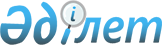 Об утверждении Единых карантинных фитосанитарных требований, предъявляемых к подкарантинной продукции и подкарантинным объектам на таможенной границе и на таможенной территории Евразийского экономического союзаРешение Совета Евразийской экономической комиссии от 30 ноября 2016 года № 157.
      В соответствии с пунктом 3 статьи 59 Договора о Евразийском экономическом союзе от 29 мая 2014 года и пунктом 55 приложения № 1 к Регламенту работы Евразийской экономической комиссии, утвержденному Решением Высшего Евразийского экономического совета от 23 декабря 2014 г. № 98, Совет Евразийской экономической комиссии решил:
      1. Утвердить прилагаемые Единые карантинные фитосанитарные требования, предъявляемые к подкарантинной продукции и подкарантинным объектам на таможенной границе и на таможенной территории Евразийского экономического союза (далее – Единые требования). 
      2. Настоящее Решение вступает в силу с даты вступления в силу решения Совета Евразийской экономической комиссии "О внесении изменений в единую Товарную номенклатуру внешнеэкономической деятельности Евразийского экономического союза и Единый таможенный тариф Евразийского экономического союза", но не ранее 1 июля 2017 г., за исключением пункта 20 Единых требований.
      Пункт 20 Единых требований вступает в силу с 1 января 2018 г. 
      Члены Совета Евразийской экономической комиссии:  Единые карантинные фитосанитарные требования, предьявляемые к подкарантинной продукции и подкарантинным объектам на таможенной границе и на таможенной территории Евразийского экономического союза
      Сноска. Единые карантинные фитосанитарные требования с изменениями, внесенными решением Совета Евразийской экономической комиссии от 02.12.2021 № 133 (вступает в силу по истечении 30 календарных дней с даты его официального опубликования, но не ранее 01.01.2022). I. Общие положения
      1. Настоящие Требования разработаны в соответствии с пунктом 3 статьи 59 Договора о Евразийском экономическом союзе от 29 мая 2014 года, Международной конвенцией по карантину и защите растений от 6 декабря 1951 года, международными стандартами по фитосанитарным мерам и Решением Комиссии Таможенного союза от 18 июня 2010 г. № 318. 
      2. Настоящие Требования предъявляются к подкарантинной продукции (подкарантинным грузам, подкарантинным материалам, подкарантинным товарам), подлежащей карантинному фитосанитарному контролю (надзору) (далее – подкарантинная продукция), и к подкарантинным объектам и направлены на недопущение ввоза и распространения на таможенной территории Евразийского экономического союза (далее – Союз) карантинных объектов. 
      3. Для целей настоящих Требований используются понятия, которые означают следующее: 
      "букет" – собранные вместе срезанные цветы, бутоны, листья, травы и другие части растений без цветков или бутонов, свежие и (или) засушенные, в количестве не более 15 штук;
      "перемещение по таможенной территории Союза подкарантинной продукции" – перемещение подкарантинной продукции с территории одного государства – члена Союза на территорию другого государства – члена Союза с учетом статьи 4 Договора о присоединении Республики Армения к Договору о Евразийском экономическом союзе от 29 мая 2014 года;
      "свободная зона" – группа стран, отдельные регионы нескольких стран, страна или часть территории страны, для которых отсутствие данного вредного организма научно доказано и в которых при необходимости оно поддерживается под непосредственным контролем (надзором) уполномоченного органа по карантину растений;
      "свободное место производства" – административно-территориальная единица или совокупность земельных участков, для которых отсутствие данного вредного организма научно доказано и на которых при необходимости оно поддерживается под непосредственным контролем (надзором) уполномоченного органа по карантину растений в течение определенного периода времени (не менее 1 вегетационного периода);
      "свободный участок производства" – поле, сад, теплица, лесной или земельный участок либо иной подкарантинный объект, для которого отсутствие данного вредного организма научно доказано и на котором при необходимости оно поддерживается под непосредственным контролем (надзором) уполномоченного органа по карантину растений в течение определенного периода времени (не менее 1 вегетационного периода).
      Иные понятия, используемые в настоящих Требованиях, применяются в значениях, установленных Договором о Евразийском экономическом союзе от 29 мая 2014 года, Международной конвенцией по карантину и защите растений от 6 декабря 1951 года и международными стандартами по фитосанитарным мерам.
      4. Ввоз на таможенную территорию Союза и перемещение по таможенной территории Союза подкарантинной продукции, зараженной карантинными объектами, включенными в единый перечень карантинных объектов Союза (далее – единый перечень), за исключением случаев, предусмотренных настоящими Требованиями, запрещаются.
      5. Ввозимые на таможенную территорию Союза и перемещаемые по таможенной территории Союза партии (часть партии) подкарантинной продукции, в которых были выявлены карантинные объекты, включенные в единый перечень, подлежат переработке, обеззараживанию, возврату или уничтожению (включая тару), за исключением случаев, предусмотренных настоящими Требованиями. 
      6. Ввоз на таможенную территорию Союза и перемещение по таможенной территории Союза подкарантинной продукции высокого фитосанитарного риска осуществляются в сопровождении фитосанитарного сертификата, выданного уполномоченным органом по карантину растений страны-экспортера и (или) страны-реэкспортера.
      Сноска. Пункт 6 с изменениями, внесенными решением Совета Евразийской экономической комиссии от 29.03.2019 № 31 (вступает в силу по истечении 30 календарных дней с даты его официального опубликования).


      7. Ввоз на таможенную территорию Союза и перемещение по таможенной территории Союза подкарантинной продукции низкого фитосанитарного риска осуществляются без сопровождения фитосанитарным сертификатом.
      8. В графе "дополнительная декларация" фитосанитарного сертификата должно быть указано, что подкарантинная продукция произведена в зоне, местах и (или) участках производства, свободных от карантинных вредных организмов, в случае, если наличие соответствующей записи предусмотрено настоящими Требованиями.
      Сноска. Пункт 8 с изменением, внесенным решением Совета Евразийской экономической комиссии от 29.03.2019 № 31 (вступает в силу по истечении 30 календарных дней с даты его официального опубликования).


      9. Ввоз на таможенную территорию Союза подкарантинной продукции высокого фитосанитарного риска общим весом не более 5 килограммов (за исключением случаев, предусмотренных пунктом 10 настоящих Требований), а также дынь, арбузов и тыкв в количестве не более 1 штуки, цветов в количестве не более 3 букетов, перемещаемых через таможенную границу Союза в международных почтовых отправлениях, экспресс-грузах, сопровождаемом и несопровождаемом багаже пассажиров судов, самолетов, пассажирских вагонов, автотранспортных средств, членов экипажей судов, самолетов, поездных бригад и водителей автотранспортных средств, разрешается без сопровождения фитосанитарным сертификатом.
      Сноска. Пункт 9 с изменениями, внесенными решениями Совета Евразийской экономической комиссии от 29.03.2019 № 31 (вступает в силу по истечении 30 календарных дней с даты его официального опубликования); от 15.07.2022 № 109 (вступает в силу по истечении 30 календарных дней с даты его официального опубликования).


      10. Ввозимый на таможенную территорию Союза и перемещаемый по таможенной территории Союза, в том числе в почтовых отправлениях, экспресс-грузах, сопровождаемом и несопровождаемом багаже пассажиров судов, самолетов, пассажирских вагонов, автотранспортных средств, членов экипажей судов, самолетов и в вагонах-ресторанах, семенной и посадочный материал (включая семенной и продовольственный картофель и материал для селекционных и научно-исследовательских целей) должен сопровождаться фитосанитарным сертификатом, выданным уполномоченным органом по карантину растений страны-экспортера и (или) страны-реэкспортера.
      Сноска. Пункт 10 с изменением, внесенным решением Совета Евразийской экономической комиссии от 29.03.2019 № 31 (вступает в силу по истечении 30 календарных дней с даты его официального опубликования); от 15.07.2022 № 109 (вступает в силу по истечении 30 календарных дней с даты его официального опубликования).


      11. Вынос за пределы транспортных средств подкарантинной продукции, которая находится на транспортных средствах и предназначена для продовольственных целей команд и экипажей этих транспортных средств, запрещается. По предписанию должностного лица уполномоченного органа по карантину растений продовольственные запасы на транспортных средствах, зараженные карантинными объектами, должны быть обеззаражены, уничтожены или опломбированы в специальных складских помещениях на период нахождения транспортного средства на таможенной территории Союза.
      12. При ввозе на таможенную территорию Союза подкарантинной продукции в качестве упаковочного материала должны использоваться материалы (древесный упаковочный материал, полностью изготовленный из тонкого дерева (толщиной не более 6 мм), картонные, бумажные, текстильные, полимерные материалы), которые не могут быть переносчиками карантинных объектов, а также древесный упаковочный материал, который должен соответствовать пункту 47 настоящих Требований.
      Сноска. Пункт 12 с изменением, внесенным решением Совета Евразийской экономической комиссии от 29.03.2019 № 31 (вступает в силу по истечении 30 календарных дней с даты его официального опубликования).


      13. Ввоз живых карантинных объектов в научно-исследовательских целях на таможенную территорию Союза осуществляется научными учреждениями по разрешению уполномоченного органа по карантину растений государства – члена Союза (далее – государство-член), на территорию которого планируется ввоз таких объектов.
      14. Настоящие Требования являются обязательными для выполнения органами исполнительной власти государств-членов, уполномоченными органами по карантину растений, органами местного самоуправления, юридическими лицами, физическими лицами (в том числе зарегистрированными в качестве индивидуальных предпринимателей), деятельность которых связана с производством, заготовкой, переработкой, транспортировкой, хранением, реализацией и использованием подкарантинной продукции.
      15. Настоящие Требования размещаются на официальных сайтах уполномоченных органов по карантину растений и Евразийского экономического союза в информационно-телекоммуникационной сети "Интернет". II. Карантинные фитосанитарные требования, предъявляемые к семенному и посадочному материалу растений 
      16. Семенной (в виде семян или плодов) и посадочный (в виде рассады) материал должен быть свободен от карантинных объектов, в том числе от карантинных сорных растений. 
      Семенной материал (в виде семян и плодов) должен быть заготовлен в зонах, свободных от растений рода стрига (Striga spp.).
      Посадочный материал (в виде рассады) должен быть свободен от растений рода повилика (Cuscuta spp.).
      Сноска. Пункт 16 с изменениями, внесенными решениями Совета Евразийской экономической комиссии от 30.03.2018 № 24 (вступает в силу по истечении 30 календарных дней с даты его официального опубликования); от 29.03.2019 № 31 (вступает в силу по истечении 30 календарных дней с даты его официального опубликования).


      17. Ввозимые на таможенную территорию Союза и перемещаемые по таможенной территории Союза партии (часть партии) семенного и посадочного материала должны быть упакованы и должны иметь маркировку, содержащую информацию о наименовании продукции, стране, месте и (или) участке производства, экспортере. Ввозимый либо перемещаемый без указанной маркировки и (или) неупакованный семенной и посадочный материал к ввозу на таможенную территорию Союза или перемещению по таможенной территории Союза не допускается. 
      18. Картофель, ввозимый на таможенную территорию Союза в семенных и селекционных целях, включает в себя семена, клубни клубнеобразующих видов рода Solanum (в основном вида Solanum tuberosum), миниклубни (клубни, происходящие от микрорастений картофеля, выращенных на питательной среде) и микрорастения (растения, включая микроклубни, содержащиеся в тканевой культуре клубнеобразующего рода Solanum spp.). Указанный селекционный материал может включать также другие столоно- или клубнеобразующие виды либо гибриды рода Solanum.
      19. Ввоз на таможенную территорию Союза из стран Центральной и Южной Америки картофеля (Solanum tuberosum) и других клубнеобразующих видов рода Solanum (включая дикие побего- и клубнеобразующие виды рода Solanum) разрешается только в научно-исследовательских и селекционных целях с их направлением в интродукционно-карантинные питомники.
      Сноска. Пункт 19 с изменениями, внесенными решением Совета Евразийской экономической комиссии от 05.10.2021 № 98 (вступает в силу по истечении 30 календарных дней с даты его официального опубликования).


      20. Ввоз на таможенную территорию Союза и перемещение по таможенной территории Союза растений с комом почвы и питательной смесью, содержащей почву, и горшечных растений с почвенным субстратом допускаются из зон, мест и (или) участков производства, свободных от карантинных объектов. 
      21. Партии (часть партии) ввозимого семенного и посадочного материала, в которых были выявлены карантинные объекты, подлежат обеззараживанию, возврату или уничтожению. Специальные карантинные фитосанитарные требования, предъявляемые к семенному и посадочному материалу, приведены в таблице 1.
      Сноска. Таблица 1 в редакции решения Совета Евразийской экономической комиссии от 29.03.2019 № 31 (вступает в силу по истечении 30 календарных дней с даты его официального опубликования); с изменениями, внесенными решениями Совета Евразийской экономической комиссии от 08.08.2019 № 74 (вступает в силу по истечении 30 календарных дней с даты его официального опубликования); от 18.05.2021 № 54 (вступает в силу по истечении 30 календарных дней с даты его официального опубликования); от 05.10.2021 № 98 (вступает в силу по истечении 30 календарных дней с даты его официального опубликования); от 15.07.2022 № 109 (вступает в силу по истечении 30 календарных дней с даты его официального опубликования); от 25.01.2023 № 8 (вступает в силу по истечении 30 календарных дней с даты его официального опубликования); от 15.02.2023 № 21 (вступает в силу по истечении 30 календарных дней с даты его официального опубликования). Специальные карантинные фитосанитарные требования, предъявляемые к семенному и посадочному материалу III. Карантинные фитосанитарные требования, предъявляемые к овощам и картофелю
      22. Примесь почвы в картофеле и других клубнеплодных и корнеплодных овощах не должна превышать 1 процент от фактического веса продукции. 
      23. Ввозимые на таможенную территорию Союза и перемещаемые по таможенной территории Союза овощи и картофель должны быть свободны от азиатской хлопковой совки (Spodoptera litura), американского клеверного минера (Liriomyza trifolii), американской кинжальной нематоды (Xiphinema americanum sensu stricto), американской кукурузной совки (Helicoverpa zea), африканской кукурузной совки (Spodoptera exempta), лукового минера (Liriomyza nietzkei), американского табачного трипса (Frankliniella fusca), андийских картофельных долгоносиков (Premnotrypes spp.), андийского латентного тимовируса картофеля (Andean potato latent tymovirus), африканской дынной мухи (Bactrocera cucurbitae), бактериальной пятнистости тыквенных культур (Acidovorax citrulli), бенивируса некротического пожелтения жилок свеклы (Beet necrotic yellow vein benyvirus), бледной картофельной нематоды (Globodera pallida), бурой гнили картофеля (Ralstonia solanacearum), вироида веретеновидности клубней картофеля (Potato spindle tuber viroid), вируса Т картофеля (Potato T virus), восточного цветочного трипса (Frankliniella tritici), гавайского трипса (Thrips hawaiiensis), гватемальской картофельной моли (Tecia solanivora), головни картофеля (Thecaphora solani), дынной мухи (Myiopardalis pardalina), египетской хлопковой совки (Spodoptera littoralis), западного цветочного трипса (Frankliniella occidentalis), зеленой садовой совки (Chrysodeixis eriosoma), золотистой двухпятнистой совки (Chrysodeixis chalcites), золотистой картофельной нематоды (Globodera rostochiensis), вест-индского цветочного трипса (Frankliniella insularis), индокитайского цветочного трипса (Scirtothrips dorsalis), калифорнийской кинжальной нематоды (Xiphinema californicum), картофельной коровки (Epilachna vigintioctomaculata), картофельной моли (Phthorimaea operculella), кинжальной нематоды бриколенсе (Xiphinema bricolense), красного томатного паутинного клеща (Tetranychus evansi), колумбийской галловой нематоды (Meloidogyne chitwoodi), колючей горной белокрылки (Aleurocanthus spiniferus), корневой галловой нематоды (Meloidogyne enterolobii), кукурузной лиственной совки (Spodoptera frugiperda), листового ожога лука (Xanthomonas axonopodis pv. Allii), ложной галловой нематоды (Nacobbus aberrans), ложной колумбийской галловой нематоды (Meloidogyne fallax), нематоды-кинжала (Xiphinema rivesi), овощного листового минера (Liriomyza sativae), а также от андийского комовируса крапчатости картофеля (Potato Andean mottle comovirus), рака картофеля (Synchytrium endobioticum), табачной белокрылки (Bemisia tabaci), томатного трипса (Frankliniella schultzei), трипса Пальма (Thrips palmi), хризантемового листового минера (Nemorimyza maculosa), черной цитрусовой белокрылки (Aleurocanthus woglumi), эхинотрипса американского (Echinothrips americanus), южноамериканского листового минера (Liriomyza huidobrensis), южноамериканской томатной моли (Tuta absoluta) и южной совки (Spodoptera eridania).
      Сноска. Пункт 23 с изменениями, внесенными решениями Совета Евразийской экономической комиссии от 30.03.2018 № 24 (вступает в силу по истечении 30 календарных дней с даты его официального опубликования); от 29.03.2019 № 31 (вступает в силу по истечении 30 календарных дней с даты его официального опубликования); от 15.07.2022 № 109 (вступает в силу по истечении 30 календарных дней с даты его официального опубликования).


      24. На каждой упаковке подкарантинной продукции должна быть маркировка, содержащая информацию о наименовании продукции, стране ее происхождения, стране-экспортере и (или) стране-реэкспортере, за исключением случаев перемещения по таможенной территории Союза арбузов (код 0807 11 000 0 ТН ВЭД ЕАЭС), дынь (код 0807 19 000 0 ТН ВЭД ЕАЭС) и тыкв (код 0709 93 900 0 ТН ВЭД ЕАЭС) навалом.
      Специальные карантинные фитосанитарные требования, предъявляемые к овощам и картофелю, приведены в таблице 2.
      Сноска. Пункт 24 с изменением, внесенным решением Совета Евразийской экономической комиссии от 29.03.2019 № 31 (вступает в силу по истечении 30 календарных дней с даты его официального опубликования).


      Сноска. Таблица 2 в редакции решения Совета Евразийской экономической комиссии от 30.03.2018 № 24 (вступает в силу по истечении 30 календарных дней с даты его официального опубликования); с изменениями, внесенными решениями Совета Евразийской экономической комиссии от 29.03.2019 № 31 (вступает в силу по истечении 30 календарных дней с даты его официального опубликования); от 18.05.2021 № 54 (вступает в силу по истечении 30 календарных дней с даты его официального опубликования); от 05.10.2021 № 98 (вступает в силу по истечении 30 календарных дней с даты его официального опубликования); от 15.07.2022 № 109 (вступает в силу по истечении 30 календарных дней с даты его официального опубликования); от 25.01.2023 № 8 (вступает в силу по истечении 30 календарных дней с даты его официального опубликования). Специальные карантинные фитосанитарные требования, предъявляемые к овощам и картофелю IV. Карантинные фитосанитарные требования, предъявляемые к зерну злаковых, бобовых и масличных культур и продуктам его переработки
      Сноска. Наименование раздела IV с изменениями, внесенными решением Совета Евразийской экономической комиссии от 29.03.2019 № 31 (вступает в силу по истечении 30 календарных дней с даты его официального опубликования).
      Сноска. По всему тексту раздела IV слова ", семян зернобобовых" заменены словами "злаковых, бобовых", слова "их переработки" заменены словами "его переработки" в соответствии с решением Совета Евразийской экономической комиссии от 29.03.2019 № 31 (вступает в силу по истечении 30 календарных дней с даты его официального опубликования).
      25. Партии зерна злаковых, бобовых и масличных культур и продуктов его переработки, засоренные семенами карантинных сорных растений рода стрига Striga spp., подлежат возврату. При выявлении семян или плодов иных карантинных сорных растений указанные партии подлежат возврату, уничтожению или переработке на предприятиях, отвечающих карантинным фитосанитарным требованиям по технологиям, обеспечивающим лишение семян и плодов карантинных сорных растений жизнеспособности. При выявлении в партиях соевых бобов пурпурного церкоспороза (Cercospora kikuchii) указанные партии подлежат возврату, уничтожению или переработке на предприятиях, осуществляющих переработку соевых бобов, зараженных пурпурным церкоспорозом (Cercospora kikuchii).
      Сноска. Пункт 25 с изменением, внесенным решением Совета Евразийской экономической комиссии от 29.03.2019 № 31 (вступает в силу по истечении 30 календарных дней с даты его официального опубликования).


      26. Зерно злаковых, бобовых и масличных культур, продукты его переработки с семенами и плодами карантинных сорных растений, а также партии соевых бобов, зараженных пурпурным церкоспорозом (Cercospora kikuchii), направляются для переработки на предприятия, определяемые уполномоченными органами по карантину растений.
      Сноска. Пункт 26 с изменениями, внесенными решением Совета Евразийской экономической комиссии от 29.03.2019 № 31 (вступает в силу по истечении 30 календарных дней с даты его официального опубликования).


      27. Ввоз на таможенную территорию Союза зерна злаковых, бобовых и масличных культур, продуктов его переработки насыпью допускается в трюмах судов, контейнерах, вагонах-зерновозах, а также автомобильным транспортом с обеспечением мер по исключению просыпей.
      Сноска. Пункт 27 с изменением, внесенным решением Совета Евразийской экономической комиссии от 29.03.2019 № 31 (вступает в силу по истечении 30 календарных дней с даты его официального опубликования).


      28. Ввоз на таможенную территорию Союза и перемещение по таможенной территории Союза зерна злаковых, бобовых и масличных культур, продуктов его переработки в упакованном виде допускаются только в новой и газопроницаемой упаковке. Требования настоящего пункта не распространяются на продукцию в потребительской упаковке.
      29. При выгрузке зерна злаковых, бобовых и масличных культур, продуктов его переработки из трюмов судов должны использоваться технические средства, исключающие просыпи на водную поверхность и на причалы.
      30. Выгрузка зерна злаковых, бобовых и масличных культур, продуктов его переработки из транспортных средств допускается только на площадки с твердым покрытием (бетон, асфальт). 
      31. Просыпи зерна злаковых, бобовых и масличных культур, продуктов его переработки, образующиеся на выгрузочных площадках и железнодорожных путях, подлежат ежедневному удалению.
      32. Использование зерна злаковых, бобовых и масличных культур, предназначенных для продовольственных, фуражных и технических целей, для посева запрещается.
      33. Выгрузка зерна злаковых, бобовых и масличных культур, продуктов его переработки, ввозимых из стран распространения арахисовой зерновки (Caryedon gonagra), бразильской бобовой зерновки (Zabrotes subfassiatus), зерновок рода Callosobruchus spp., капрового жука (Trogoderma granarium) и (или) широкохоботного амбарного долгоносика (Caulophilus latinasus Say), из транспортного средства осуществляется после установления их карантинного фитосанитарного состояния. При выявлении живых карантинных вредителей зерно злаковых, бобовых и масличных культур, продукты его переработки подлежат обеззараживанию в транспортном средстве, а в случае невозможности его проведения – возврату или уничтожению.
      Сноска. Пункт 33 с изменениями, внесенными решением Совета Евразийской экономической комиссии от 29.03.2019 № 31 (вступает в силу по истечении 30 календарных дней с даты его официального опубликования).


      34. Отходы зерна злаковых, бобовых и масличных культур, продуктов его переработки с семенами и плодами карантинных сорных растений, способными к прорастанию, росту и будущему размножению, подлежат переработке по технологиям, обеспечивающим лишение семян и плодов карантинных сорных растений жизнеспособности.
      Отходы зерна злаковых, бобовых и масличных культур, продуктов его переработки, не представляющие хозяйственной ценности, сметки и мусор подлежат уничтожению методом сжигания в местах выгрузки, хранения и переработки или захоронению в фитосанитарных ямах.
      Сноска. Пункт 34 с изменениями, внесенными решением Совета Евразийской экономической комиссии от 29.03.2019 № 31 (вступает в силу по истечении 30 календарных дней с даты его официального опубликования).


      35. Допускается перемещение по таможенной территории Союза партий зерна и продуктов его переработки с наличием семян и плодов карантинных сорных растений без направления на переработку в случае отправки данных партий на экспорт при условии соблюдения требований пункта 27 настоящих Требований. 
      Специальные карантинные фитосанитарные требования, предъявляемые к зерну злаковых, бобовых и масличных культур и продуктам его переработки, приведены в таблице 3.
      Сноска. Пункт 35 с изменением, внесенным решением Совета Евразийской экономической комиссии от 29.03.2019 № 31 (вступает в силу по истечении 30 календарных дней с даты его официального опубликования).


      Сноска. Таблица 3 в редакции решения Совета Евразийской экономической комиссии от 29.03.2019 № 31 (вступает в силу по истечении 30 календарных дней с даты его официального опубликования); с изменением, внесенным Решением Совета Евразийской экономической комиссии от 08.08.2019 № 74 (вступает в силу по истечении 30 календарных дней с даты его официального опубликования). Специальные карантинные фитосанитарные требования, предъявляемые к зерну злаковых, бобовых и масличных культур и продуктам его переработки V. Карантинные фитосанитарные требования, предъявляемые к плодам и ягодам
      36. Ввоз на таможенную территорию Союза и перемещение по таможенной территории Союза плодов и ягод, зараженных карантинными объектами, включенными в единый перечень, за исключением плодов и ягод с наличием карантинных видов ложнощитовок, щитовок, бактерий, вирусов, вироидов, нематод и фитоплазм, запрещаются.
      Сноска. Пункт 36 с изменением, внесенным решением Совета Евразийской экономической комиссии от 05.10.2021 № 98 (вступает в силу по истечении 30 календарных дней с даты его официального опубликования).


      37. На каждой упаковке подкарантинной продукции должна быть маркировка, содержащая информацию о наименовании продукции, стране и месте ее происхождения, стране-экспортере и (или) стране-реэкспортере.
      Сноска. Пункт 37 с изменением, внесенным решением Совета Евразийской экономической комиссии от 29.03.2019 № 31 (вступает в силу по истечении 30 календарных дней с даты его официального опубликования).


      38. Специальные карантинные фитосанитарные требования, предъявляемые к плодам и ягодам, приведены в таблице 4.
      Сноска. Пункт 38 с изменением, внесенным решением Совета Евразийской экономической комиссии от 29.03.2019 № 31 (вступает в силу по истечении 30 календарных дней с даты его официального опубликования).


      Сноска. Таблица 4 в редакции решения Совета Евразийской экономической комиссии от 30.03.2018 № 24 (вступает в силу по истечении 30 календарных дней с даты его официального опубликования); с изменениями, внесенными решениями Совета Евразийской экономической комиссии от 29.03.2019 № 31 (вступает в силу по истечении 30 календарных дней с даты его официального опубликования); от 08.08.2019 № 74 (вступает в силу по истечении 30 календарных дней с даты его официального опубликования); от 05.10.2021 № 98 (вступает в силу по истечении 30 календарных дней с даты его официального опубликования); от 15.07.2022 № 109 (вступает в силу по истечении 30 календарных дней с даты его официального опубликования). Специальные карантинные фитосанитарные требования, предъявляемые к плодам и ягодам VI. Карантинные фитосанитарные требования, предъявляемые к срезанным цветам и бутонам, пригодным для составления букетов или для декоративных целей
      39. Срезанные цветы и бутоны, пригодные для составления букетов или для декоративных целей, должны быть свободны от азиатской хлопковой совки (Spodoptera litura), американского клеверного минера (Liriomyza trifolii), лукового минера (Liriomyza nietzkei), американского табачного трипса (Frankliniella fusca), африканской кукурузной совки (Spodoptera exempta), возбудителя аскохитоза хризантем (Didymella ligulicola), возбудителя белой ржавчины хризантем (Puccinia horiana), возбудителя листового ожога лука (Xanthomonas axonopodis pv. Allii), возбудителя ржавчины пеларгонии (Puccinia pelargonii-zonalis), возбудителя цветочного ожога камелий (Ciborinia camelliae), восточного цветочного трипса (Frankliniella tritici), гавайского трипса (Thrips hawaiiensis), диабротики красивой (Diabrotica speciosa), египетской хлопковой совки (Spodoptera littoralis), западного цветочного трипса (Frankliniella occidentalis), зеленой садовой совки (Chrysodeixis eriosoma), золотистой двухпятнистой совки (Chrysodeixis chalcites), вест-индского цветочного трипса (Frankliniella insularis), индокитайского цветочного трипса (Scirtothrips dorsalis), кукурузной лиственной совки (Spodoptera frugiperda), кукурузной совки (Helicoverpa zea), красного томатного паутинного клеща (Tetranychus evansi), овощного минера (Liriomyza sativae), подсолнечникового листоеда (Zygogramma exclamationis), подсолнечниковой пестрокрылки (Strauzia longipennis), табачной белокрылки (Bemisia tabaci), томатного трипса (Frankliniella schultzei), трипса Пальма (Thrips palmi), фиалофорового увядания гвоздики (Phialophora cinerescens), хризантемового листового минера (Nemorimyza maculosa), черной цитрусовой белокрылки (Aleurocanthus woglumi), эхинотрипса американского (Echinothrips americanus), южноамериканского листового минера (Liriomyza huidobrensis) и южной совки (Spodoptera eridania).
      Сноска. Пункт 39 с изменениями, внесенными решениями Совета Евразийской экономической комиссии от 30.03.2018 № 24 (вступает в силу по истечении 30 календарных дней с даты его официального опубликования); от 15.07.2022 № 109 (вступает в силу по истечении 30 календарных дней с даты его официального опубликования).


      40. На каждой упаковке подкарантинной продукции должна быть маркировка, содержащая информацию о наименовании продукции, стране ее происхождения, стране-экспортере и (или) стране-реэкспортере.
      41. Ввоз на таможенную территорию Союза срезанных цветов и бутонов для использования в оранжереях и других предприятиях, осуществляющих производство подкарантинной продукции закрытого грунта, с целью их хранения и сортировки запрещается.
      42. При выявлении в партии (части партии) срезанных цветов, карантинных объектов, указанных в пункте 39 настоящих Требований, зараженная партия (часть партии) подлежит возврату или уничтожению. При отсутствии таких карантинных объектов в партии (части партии), которое установлено в результате проведения карантинной фитосанитарной экспертизы, свободная часть партии используется по назначению.
      Специальные карантинные фитосанитарные требования, предъявляемые к срезанным цветам и бутонам, пригодным для составления букетов или для декоративных целей, приведены в таблице 5.
      Сноска. Пункт 42 с изменениями, внесенными решением Совета Евразийской экономической комиссии от 29.03.2019 № 31 (вступает в силу по истечении 30 календарных дней с даты его официального опубликования).

 Специальные карантинные фитосанитарные требования, предъявляемые к срезанным цветам и бутонам, пригодным для составления букетов или для декоративных целей
      Сноска. Таблица 5 в редакции решения Совета Евразийской экономической комиссии от 29.03.2019 № 31 (вступает в силу по истечении 30 календарных дней с даты его официального опубликования). VII. Карантинные фитосанитарные требования, предъявляемые к лесоматериалам 
      Сноска. Заголовок главы VII с изменением, внесенным решением Совета Евразийской экономической комиссии от 05.10.2021 № 98 (вступает в силу по истечении 30 календарных дней с даты его официального опубликования).
      43. Утратил силу решением Совета Евразийской экономической комиссии от 29.03.2019 № 31 (вступает в силу по истечении 30 календарных дней с даты его официального опубликования).
      44. Настоящие Требования предъявляются к лесоматериалам хвойных пород, относящихся в том числе к следующим ботаническим родам: 
      а) ель (Picea);
      б) кедр (Cedrus);
      в) кипарис (Cupressus);
      г) лиственница (Larix);
      д) можжевельник (Juniperus);
      е) пихта (Abies);
      ж) псевдотсуга (Pseudotsuga);
      з) сосна (Pinus); 
      и) тсуга (Tsuga).
      45. Все ввозимые на таможенную территорию Союза и перемещаемые по таможенной территории Союза лесоматериалы хвойных пород должны быть свободны от азиатского подвида непарного шелкопряда (Lymantria dispar asiatica), американской еловой листовертки (Choristoneura fumiferana), белопятнистого усача (Monochamus scutellatus), большого елового лубоеда (Dendroctonus micans), большого черного елового усача (Monochamus urussovii), веретеноподобной ржавчины сосны (Cronartium fusiforme), восточного пятизубчатого короеда (Ips grandicollis), восточного шестизубчатого короеда (Ips calligraphus), восточной черноголовой листовертки (Acleris variana), горного соснового лубоеда (Dendroctonus ponderosae), елового лубоеда (Dendroctonus rufipennis), западного соснового лубоеда (Dendroctonus brevicomis), западной галлоподобной ржавчины сосны (Endocronartium harknessii), западной еловой листовертки (Choristoneura occidentalis), западной черноголовой листовертки (Acleris gloverana), калифорнийского короеда (Ips plastographus), каролинского усача (Monochamus carolinensis), коричневого пятнистого ожога хвои сосны (Mycosphaerella dearnessii), лесного кольчатого шелкопряда (Malacosoma disstria), малого черного елового усача (Monochamus sutor), орегонского соснового короеда (Ips pini), пятнистого соснового усача (Monochamus clamator), возбудителя рака (ожога) стволов и ветвей сосны (Atropellis piniphila), возбудителя рака (ожога) стволов и ветвей сосны (Atropellis pinicola), ржавчины яблони и можжевельника (Gymnosporangium yamadae), рожковидной ржавчины буковых (Cronartium quercuum), рыжего соснового лубоеда (Dendroctonus valens), северо-восточного усача (Monochamus notatus), септориоза хвои японской лиственницы (Mycosphaerella laricis-leptolepidis), сибирского шелкопряда (Dendrolimus sibiricus), смолевки веймутовой сосны (Pissodes strobi), соснового семенного клопа (Leptoglossus occidentalis), сосновой верхушечной смолевки (Pissodes terminalis), сосновой стволовой нематоды (Bursaphelenchus xylophilus), тупонадкрылого усача (Monochamus obtusus), усача-марморатора (Monochamus marmorator), усача-мутатора (Monochamus mutator), уссурийского полиграфа (Polygraphus proximus), черного бархатно-пятнистого усача (Monochamus saltuarius), черного блестящего усача (Monochamus nitens), черного крапчатого усача (Monochamus impluviatus), черного соснового усача (Monochamus galloprovincialis), южного соснового усача (Monochamus titillator) и японского соснового усача (Monochamus alternatus).
      Специальные карантинные фитосанитарные требования, предъявляемые к лесоматериалам хвойных пород, приведены в таблице 6.
      Сноска. Пункт 45 с изменениями, внесенными решениями Совета Евразийской экономической комиссии от 30.03.2018 № 24 (вступает в силу по истечении 30 календарных дней с даты его официального опубликования); от 29.03.2019 № 31 (вступает в силу по истечении 30 календарных дней с даты его официального опубликования); от 05.10.2021 № 98 (вступает в силу по истечении 30 календарных дней с даты его официального опубликования).


      Сноска. Таблица 6 в редакции решения Совета Евразийской экономической комиссии от 30.03.2018 № 24 (вступает в силу по истечении 30 календарных дней с даты его официального опубликования); с изменениями, внесенными решениями Совета Евразийской экономической комиссии от 29.03.2019 № 31 (вступает в силу по истечении 30 календарных дней с даты его официального опубликования); от 08.08.2019 № 74 (вступает в силу по истечении 30 календарных дней с даты его официального опубликования); от 23.12.2020 № 125 (вступает в силу по истечении 30 календарных дней с даты его официального опубликования); от 05.10.2021 № 98 (вступает в силу по истечении 30 календарных дней с даты его официального опубликования); от 15.07.2022 № 109 (вступает в силу по истечении 30 календарных дней с даты его официального опубликования). Специальные карантинные фитосанитарные требования, предъявляемые к лесоматериалам хвойных пород
      46. Все ввозимые на таможенную территорию Союза и перемещаемые по таможенной территории Союза лесоматериалы лиственных пород должны быть свободны от азиатского подвида непарного шелкопряда (Lymantria dispar asiatica), азиатского усача (Anoplophora glabripennis), большой осиновой листовертки (Choristoneura conflictana), бронзовой березовой златки (Agrilus anxius), восточной каштановой орехотворки (Dryocosmus kuriphilus), дубовой кружевницы (Corythucha arcuata), китайского усача (Anoplophora chinensis), красношейного усача (Aromia bungii), платановой кружевницы (Corythucha ciliata), скошеннополосой листовертки (Choristoneura rosaceana), сосудистого микоза дуба (Ceratocystis fagacearum), суховершинности ясеня (Chalara fraxinea), фитофтороза декоративных и древесных культур (Phytophthora kernoviae), фитофтороза древесных и кустарниковых культур (Phytophthora ramorum), фитофтороза ольхи (Phytophthora alni), яблоневого круглоголового усача-скрипуна (Saperda candida), яблонной златки (Agrilus mali) и ясеневой изумрудной златки (Agrilus planipennis).
      Специальные карантинные фитосанитарные требования, предъявляемые к лесоматериалам лиственных пород, приведены в таблице 7.
      Сноска. Пункт 46 с изменениями, внесенными решениями Совета Евразийской экономической комиссии от 30.03.2018 № 24 (вступает в силу по истечении 30 календарных дней с даты его официального опубликования); от 29.03.2019 № 31 (вступает в силу по истечении 30 календарных дней с даты его официального опубликования); от 05.10.2021 № 98 (вступает в силу по истечении 30 календарных дней с даты его официального опубликования).


      Сноска. Таблица 7 в редакции решения Совета Евразийской экономической комиссии от 30.03.2018 № 24 (вступает в силу по истечении 30 календарных дней с даты его официального опубликования); с изменениями, внесенными решением Совета Евразийской экономической комиссии от 29.03.2019 № 31 (вступает в силу по истечении 30 календарных дней с даты его официального опубликования). Специальные карантинные фитосанитарные требования, предъявляемые к лесоматериалам лиственных пород
      47. К древесным упаковочным материалам и крепежной древесине предъявляются следующие карантинные фитосанитарные требования:
      древесные упаковочные и крепежные материалы (коды из 4415, 4416 00 000 0 ТН ВЭД ЕАЭС) должны быть изготовлены из окоренной древесины. Допускается сохранение небольших участков коры, если они имеют ширину менее 3 см (вне зависимости от их длины) или более 3 см при общей площади поверхности отдельного участка коры менее 50 кв. см;
      древесные упаковочные и крепежные материалы должны быть подвергнуты обработке прогреванием по всей толще древесины (включая сердцевину) как минимум до плюс 56 °С в течение как минимум 30 минут или диэлектрическим нагреванием при достижении минимальной температуры плюс 60 °С в течение 1 минуты без перерыва по всей толще древесины (включая поверхность) или подвергнуты фумигации. 
      Подтверждением проведенной обработки является маркировка на упаковочных и крепежных материалах, выполненная в соответствии с пунктом 471 настоящих Требований. Маркировка должна быть разборчивой, должна быть нанесена выжиганием или несмываемой краской (за исключением красного и оранжевого цветов) и должна располагаться в месте, видимом при использовании деревянной тары (как минимум на 2 противоположных сторонах единицы древесного упаковочного материала);
      при перемещении лесоматериалов допускается использование неокоренных и не подвергнутых обработке древесных крепежных материалов при условии, что эти древесные упаковочные и крепежные материалы изготовлены из древесины такого же типа и качества и свободны от карантинных объектов. 
      Требования настоящего пункта не распространяются:
      на древесный упаковочный материал, полностью изготовленный из тонкого дерева (толщиной не более 6 мм);
      на древесную упаковку, полностью изготовленную из переработанного древесного материала, такого как многослойная клееная фанера, древесно-стружечные плиты, структурно-ориентированные доски или фанера, который был произведен с использованием клея, тепла, давления или комбинации этих способов;
      на бочонки для вина и алкогольных напитков, которые подвергались нагреванию в процессе изготовления;
      на подарочные коробки для вина, сигар и других товаров, изготовленные из переработанного дерева и (или) способом, исключающим заражение карантинными объектами;
      на древесные составляющие, постоянно прикрепленные к грузовым автомобилям и (или) контейнерам.
      Сноска. Пункт 47 – в редакции решения Совета Евразийской экономической комиссии от 05.10.2021 № 98 (вступает в силу по истечении 30 календарных дней с даты его официального опубликования).


      471. Маркировка древесных упаковочных и крепежных материалов осуществляется по одной из форм, приведенных на рисунке.
      Форма 1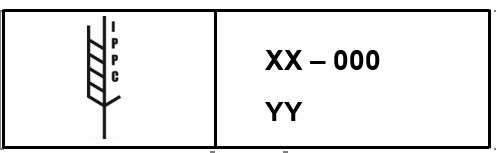 
      Форма 2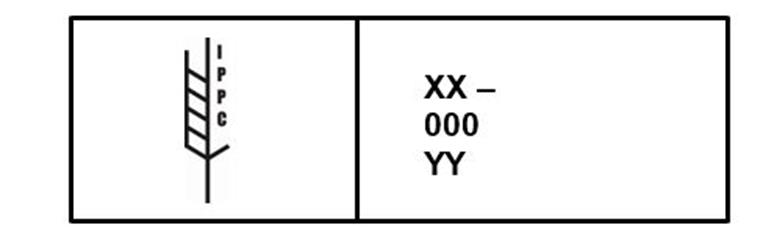 
      Форма 3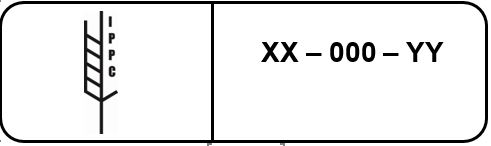 
      Форма 4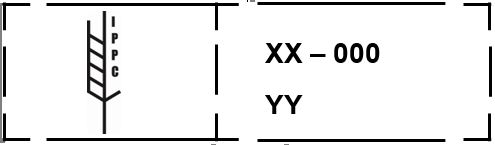 
      Форма 5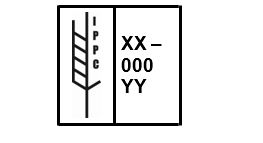 
      Форма 6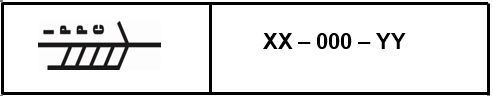 
      Рис. Формы маркировки древесных упаковочных и крепежных материалов
      Маркировка осуществляется с учетом следующих особенностей:
      изображение с аббревиатурой "IPPC" располагается слева от других реквизитов (IPPC – Международная конвенция по карантину и защите растений (International Plant Protection Convention));
      "XX" – 2-значный буквенный код страны в соответствии с классификатором стран мира, утвержденным Решением Комиссии Таможенного союза от 20 сентября 2010 г. № 378 (отделяется дефисом от следующего реквизита);
      "000" – код организации, изготовившей древесный упаковочный или крепежный материал либо осуществившей его обработку, присвоенный уполномоченным органом по карантину растений такой организации или иному субъекту, ответственному за использование специального маркировочного знака. Количество и порядок цифр и (или) букв в коде устанавливаются уполномоченным органом по карантину растений;
      "YY" – код обработки ("НТ" – тепловая обработка, "МВ" – фумигация бромистым метилом, "SF" – фумигация сульфурилфторидом, "DH" – диэлектрический нагрев). Код обработки указывается после кода страны и кода организации, изготовившей древесный упаковочный или крепежный материал либо осуществившей его обработку, и располагается на отдельной строке или на той же строке (отделяется дефисом от предыдущего реквизита).
      Сноска. Раздел VII дополнен пунктом 471 в соответствии с решением Совета Евразийской экономической комиссии от 29.03.2019 № 31 (вступает в силу по истечении 30 календарных дней с даты его официального опубликования).

 VIII. Карантинные фитосанитарные требования, предъявляемые к прочей подкарантинной продукции 
      48. Ввозимая на таможенную территорию Союза и перемещаемая по таможенной терртории Союза прочая подкарантинная продукция должна соответствовать специальным карантинным фитосанитарным требованиям, приведенным в таблице 8.
      Сноска. Таблица 8 с изменениями, внесенными решениями Совета Евразийской экономической комиссии от 30.03.2018 № 24 (вступает в силу по истечении 30 календарных дней с даты его официального опубликования); от 29.03.2019 № 31 (вступает в силу по истечении 30 календарных дней с даты его официального опубликования); от 05.10.2021 № 98 (вступает в силу по истечении 30 календарных дней с даты его официального опубликования); от 21.01.2022 № 5 (вступает в силу по истечении 30 календарных дней с даты его официального опубликования); от 15.02.2023 № 21 (вступает в силу по истечении 30 календарных дней с даты его официального опубликования). Специальные карантинные фитосанитарные требования, предъявляемые к прочей подкарантинной продукции IX. Карантинные фитосанитарные требования, предъявляемые к предприятиям, осуществляющим переработку зерна и продуктов его переработки по технологиям, обеспечивающим лишение семян и плодов карантинных сорных растений жизнеспособности, а также соевых бобов, зараженных пурпурным церкоспорозом (Cercospora kikuchii)
      Сноска. Наименование раздела IX с изменением, внесенным решением Совета Евразийской экономической комиссии от 29.03.2019 № 31 (вступает в силу по истечении 30 календарных дней с даты его официального опубликования).
      49. Предприятия, осуществляющие переработку зерна и продуктов его переработки по технологиям, обеспечивающим лишение семян и плодов карантинных сорных растений жизнеспособности (далее – предприятия, осуществляющие переработку зерна), должны иметь:
      а) выгрузочные площадки с твердым покрытием;
      б) складские помещения;
      в) технологии, обеспечивающие лишение семян и плодов карантинных сорных растений жизнеспособности; 
      г) печи, оборудование для сжигания отходов, сметок и мусора или фитосанитарные ямы.
      491. Предприятия, осуществляющие переработку соевых бобов, зараженных пурпурным церкоспорозом (Cercospora kikuchii), дополнительно должны иметь:
      а) технологии, обеспечивающие воздействие на соевые бобы температуры не ниже плюс 60 °С в течение 30 минут;
      б) помещения для отдельного хранения соевых бобов, зараженных пурпурным церкоспорозом (Cercospora kikuchii).
      Сноска. Раздел IX дополнен пунктом 491 в соответствии с решением Совета Евразийской экономической комиссии от 29.03.2019 № 31 (вступает в силу по истечении 30 календарных дней с даты его официального опубликования).


      50. Транспортные средства и емкости, использованные для перевозки зерна и продуктов его переработки, подлежат очистке. 
      51. После проведения технологических операций с зерном и продуктами его переработки разгрузочные площадки, складские помещения и технологическое оборудование подлежат очистке.
      52. Полученные при очистке отходы (мусор, растительные остатки) подлежат уничтожению или утилизации. 
      53. Складские помещения предприятий, осуществляющих переработку зерна, подвергаются обеззараживанию.
      531. Уполномоченные органы по карантину растений допускают предприятия к осуществлению деятельности по переработке зерна и продуктов его переработки, зараженных семенами карантинных сорняков, а также соевых бобов, зараженных пурпурным церкоспорозом (Cercospora kikuchii), в порядке, установленном законодательством государств-членов.
      Сноска. Раздел IX дополнен пунктом 531 в соответствии с решением Совета Евразийской экономической комиссии от 29.03.2019 № 31 (вступает в силу по истечении 30 календарных дней с даты его официального опубликования).


      54. Уполномоченные органы по карантину растений размещают информацию о предприятиях, осуществляющих переработку зерна, на своих официальных сайтах в информационно-телекоммуникационной сети "Интернет". X. Карантинные фитосанитарные требования, предъявляемые к предприятиям, осуществляющим обеззараживание и маркировку древесного упаковочного материала
      55. Предприятия, осуществляющие обеззараживание и маркировку древесного упаковочного материала, должны иметь:
      а) квалифицированный персонал;
      б) журнал регистрации произведенного объема работ по обеззараживанию (вместе с протоколами сушки и обеззараживания древесного упаковачного материала и графиками, которые хранятся не менее 3 лет);
      в) документы, подтверждающие поверку средств измерений в соответствии с законодательством государств-членов.
      56. Предприятия, осуществляющие обеззараживание древесного упаковочного материала методом термообработки, должны иметь соответствующее технологическое оборудование и условия для проведения обеззараживания древесного упаковочного материала.
      Предприятия, осуществляющие обеззараживание древесного упаковочного материала методом термообработки, должны иметь: 
      камеры для сушки, обеспечивающие прогревание глубинных частей древесины до температуры не ниже плюс 56 С в течение 30 минут;
      не менее 4 равномерно расположенных в нижней части камеры термодатчиков, показания которых отражаются в протоколе сушки и обеззараживания древесного упаковочного материала, а также в графике проведенной термообработки древесного упаковочного материала;
      помещения для раздельного хранения обеззараженных древесных упаковочных материалов и не прошедших обеззараживание материалов;
      печи или оборудование для уничтожения древесины либо древесного упаковочного материала, зараженных вредными организмами, отходов древесины и коры;
      журнал регистрации произведенного объема работ по обеззараживанию вместе с протоколами сушки и графиками;
      документы, подтверждающие поверку средств измерений в соответствии с законодательством государств-членов;
      документы, подтверждающие квалификацию персонала, осуществляющего обеззараживание древесных упаковочных материалов методом тепловой обработки.
      57. Предприятия, осуществляющие обеззараживание древесного упаковочного материала методом диэлектрического нагрева, должны иметь:
      а) оборудование, обеспечивающее достижение в течение 30 минут после начала обработки нагрева до минимальной температуры плюс 60 °C непрерывно в течение 1 минуты по всей толщине древесины (включая поверхность) (для древесного упаковочного материала с наименьшим габаритом, не превышающим 20 см);
      б) оборудование с двухсторонними нагревателями или несколькими волноводами для распределения микроволновой энергии, обеспечивающее равномерный диэлектрический нагрев с частотой 2,45 ГГц для древесины толщиной более 5 см;
      в) не менее 2 температурных датчиков для анализа температуры внутри и на поверхности обрабатываемой древесины.
      58. Предприятия, осуществляющие обеззараживание древесного упаковочного материала методом фумигации, должны иметь оборудование, обеспечивающее выполнение технологических схем обеззараживания древесного упаковочного материала методом фумигации.
      59. Территории, на которых размещается производство древесного упаковочного материала и производится его обеззараживание, должны быть огорожены, быть свободными от древесных отходов и коры, должны иметь твердое покрытие и подъездные пути.
      60. Уполномоченные органы по карантину растений допускают предприятия к осуществлению деятельности по обеззараживанию и маркировке древесного упаковочного материала в порядке, установленном законодательством государств-членов.
      61. Уполномоченные органы по карантину растений размещают информацию о предприятиях, осуществляющих обеззараживание и маркировку древесного упаковочного материала, на своих официальных сайтах в информационно-телекоммуникационной сети "Интернет". 
					© 2012. РГП на ПХВ «Институт законодательства и правовой информации Республики Казахстан» Министерства юстиции Республики Казахстан
				
От РеспубликиАрмения

От РеспубликиБеларусь

От РеспубликиКазахстан

От КыргызскойРеспублики

От РоссийскойФедерации

В. Габриелян

В. Матюшевский

А. Мамин

О. Панкратов

И. Шувалов
УТВЕРЖДЕНЫ 
Решением Совета 
Евразийской экономической  
комиссии 
от 30 ноября 2016 г. № 157  Таблица 1
№п/п
Вид подкарантинной продукции (код ТН ВЭД ЕАЭС)
Специальные карантинные фитосанитарные требования
Семенной материал
Семенной материал
Семенной материал
1
Семена зерновых культур(из 1001, из 1002, из 1003, из 1004, из 1006, из 1007, из 1008, из 1209) 
семена, тара, упаковка и транспортные средства должны быть свободны от карантинных объектов, указанных в пункте 16 настоящих Требований, а также от бразильской бобовой зерновки (Zabrotes subfassiatus), зерновок рода Callosobruchus spp., капрового жука (Trogoderma granarium) и широкохоботного амбарного долгоносика (Caulophilus latinasus) 
2
Семена пшеницы (Triticum spp.), тритикале (Triticosecale) (из 1001, 1008 60 000 0)
с соблюдением пункта 1 настоящей таблицы. Должны происходить из зон, свободных от индийской (карнальской) головни пшеницы (Tilletia indica) и карликовой головни пшеницы (Tilletia controversa), зон и (или) мест производства, свободных от желтого слизистого бактериоза пшеницы (Rathayibacter tritici)
3
Семена кукурузы (Zea mays ssp.) (0712 90 110 0, из 0712 90 190 0, 1005 10)
с соблюдением пункта 1 настоящей таблицы. Должны происходить из зон и (или) мест производства, свободных от бактериального увядания (вилта) кукурузы (Pantoea stewartii subsp. stewartii), диплодиоза кукурузы (Stenocarpella macrospora и Stenocarpella maydis), капюшонника многоядного (Dinoderus bifoveolatus) и пятнистости листьев кукурузы (Cochliobolus carbonum)
4
Семена риса (Oryza spp.)(из 1006)
с соблюдением пункта 1 настоящей таблицы. Должны происходить из зон, свободных от бактериального ожога риса (Xanthomonas oryzae pv. oryzae) и бактериальной полосатости риса (Xanthomonas oryzae pv. oryzicola)
5
Семена подсолнечника (Helianthus spp.)(из 1206 00 100 0)
с соблюдением пункта 1 настоящей таблицы. Должны происходить из зон и (или) мест производства, свободных от фомопсиса подсолнечника (Diaporthe helianthi)
6
Семена зернобобовых культур (из 0713, из 1201, из 1209)
с соблюдением пункта 1 настоящей таблицы. Должны происходить из зон и (или) мест производства, свободных от возбудителя неповируса кольцевой пятнистости табака (Tobacco ringspot nepovir), неповируса кольцевой пятнистости томата (Tomato ringspot nepovirus) и пурпурного церкоспороза (Cercospora kikuchii)
7
Семена пасленовых и ягодных культур, кроме настоящих семян картофеля (Solanum tuberosum) (из 1209 91, из 1209 99 990 0) 
с соблюдением пункта 1 настоящей таблицы. Должны происходить из зон, мест и (или) участков производства, свободных от вируса мозаики пепино (Pepino mosaic virus), неповируса кольцевой пятнистости табака (Tobacco ringspot nepovirus) и неповируса кольцевой пятнистости томата (Tomato ringspot nepovirus)
8
Семена тыквенных культур (1207 70 000 0, 1207 99 200 0, из 1209 91, из 1209 99 990 0)
с соблюдением пункта 1 настоящей таблицы. Должны происходить из зон, мест и (или) участков производства, свободных от бактериальной пятнистости тыквенных культур (Acidovorax citrulli), неповируса кольцевой пятнистости табака (Tobacco ringspot nepovirus) и неповируса кольцевой пятнистости томата (Tomato ringspot nepovirus)
9
Семена перца (Capsicum spp.) (из 1209)
с соблюдением пункта 1 настоящей таблицы. Должны происходить из зон, мест и (или) участков производства, свободных от вироида веретеновидности клубней картофеля (Potato spindle tuber viroid), вируса коричневой морщинистости плодов томата (Tomato brown rugose fruit virus) и вируса мозаики пепино (Pepino mosaic virus)
10
Семена томата (из 1209)
с соблюдением пунктов 1 и 7 настоящей таблицы. Должны происходить из зон, мест и (или) участков производства, свободных от вироида веретеновидности клубней картофеля (Potato spindle tuber viroid), вируса коричневой морщинистости плодов томата (Tomato brown rugose fruit virus), вируса мозаики пепино (Pepino mosaic virus) и возбудителя бурой гнили картофеля (Ralstonia solanacearum)
11
Семена разных видов лука, включая лук-севок (Allium spp.) (из 0703, из 1209)
с соблюдением пункта 1 настоящей таблицы. Должны происходить из зон и (или) мест производства, свободных от листового ожога лука (Xanthomonas axonopodis pv. allii)
12
Семена хлопчатника (Gossypium spp.) (1207 21 000 0)
с соблюдением пункта 1 настоящей таблицы. Должны происходить из зон, свободных от антракноза хлопчатника (Glomerella gossypii) и хлопковой моли (Pectinophora gossypiella)
121
Семена базилика (Ocimum basilicum) для посева
(из 1209 99 990 0)
c соблюдением пункта 1 настоящей таблицы. Должны происходить из зон и (или) мест производства, свободных от вируса мозаики пепино (Pepino mosaic virus)
122
Семена моркови (Daucus carota) (из 1209)
с соблюдением пункта 1 настоящей таблицы. 
Должны происходить из зон, мест и (или) участков производства, свободных от зебры чип (Candidatus Liberibacter solanacearum)
123
Необработанные семена сахарной свеклы для посева (из 1209 10 000 0)
с соблюдением пункта 1 настоящей таблицы. Должны происходить из зон, мест и (или) участков производства, свободных от бенивируса некротического пожелтения жилок свеклы (Beet necrotic yellow vein benyvirus)
Семенной картофель
Семенной картофель
Семенной картофель
13
Настоящие семена картофеля (Solanum tuberosum) (из 1209)
с соблюдением пунктов 18 и 19 настоящих Требований. Должны быть свободны от альфамовируса пожелтения картофеля (Potato yellowing alfamovirus), андийского латентного тимовируса картофеля (Andean potato latent tymovirus), вироида веретеновидности клубней картофеля (Potato spindle tuber viroid), вируса мозаики пепино (Pepino mosaic virus), вируса пятнистого увядания томата (Tomato spotted wilt virus), кринивируса пожелтения жилок картофеля (Potato yellow vein crinivirus), неповируса черной кольцевой пятнистости картофеля (Potato black ringspot nepovirus) и вируса Т картофеля (Potato virus Т)
131
Микрорастения картофеля (Solanum tuberosum) в пробирках, включая микроклубни (из 0602, из 0701)
с соблюдением пунктов 18 и 19 настоящих Требований. Должны быть свободны от альфамовируса пожелтения картофеля (Potato yellowing alfamovirus), андийского латентного тимовируса картофеля (Andean potato latent tymovirus), андийского комовируса крапчатости картофеля (Andean potato mottle comovirus), вироида веретеновидности клубней картофеля (Potato spindle tuber viroid), вируса мозаики пепино (Pepino mosaic virus), вируса пятнистого увядания томата (Tomato spotted wilt virus), вируса Т картофеля (Potato virus Т), кринивируса пожелтения жилок картофеля (Potato yellow vein crinivirus), неповируса черной кольцевой пятнистости картофеля (Potato black ringspot nepovirus), рабдовируса желтой карликовости картофеля (Potato yellow dwarf nucleorhabdovirus), тосповируса некротической пятнистости бальзамина (Impatiens necrotic spot virus), бурой гнили картофеля (Ralstonia solanacearum) и зебры чип (Candidatus Liberibacter solanacearum)
132
Мини-клубни картофеля (Solanum tuberosum) (из 0701)
с соблюдением пунктов 18 и 19 настоящих Требований. Должны быть свободны от альфамовируса пожелтения картофеля (Potato yellowing alfamovirus), андийских картофельных долгоносиков (Premnotrypes spp.), андийского комовируса крапчатости картофеля (Potato Andean mottle comovirus), андийского латентного тимовируса картофеля (Potato Andean latent tymovirus), вируса мозаики пепино (Pepino mosaic virus), вируса пятнистого увядания томата (Tomato spotted wilt virus), вируса Т картофеля (Potato virus Т), гватемальской картофельной моли (Tecia solanivora), головни картофеля (Thecaphora solani), калифорнийского щелкуна (Limonius californicus), картофельного жука-блошки (Epitrix cucumeris), картофельного жука-блошки клубневого (Epitrix tuberis), бледной картофельной нематоды (Globodera pallida), бурой гнили картофеля (Ralstonia solanacearum), вироида веретеновидности клубней картофеля (Potato spindle tuber viroid), зебры чип (Candidatus Liberibacter solanacearum), золотистой картофельной нематоды (Globodera rostochiensis), картофельной моли (Phthorimaea operculella), колумбийской галловой нематоды (Meloidogyne chitwoodi), кринивируса пожелтения жилок картофеля (Potato yellow vein crinivirus), ложной колумбийской галловой нематоды (Meloidogyne fallax), ложной галловой нематоды (Nacobbus aberrans), неповируса черной кольцевой пятнистости картофеля (Potato black ringspot nepovirus), рабдовируса желтой карликовости картофеля (Potato yellow dwarf nucleorhabdovirus), рака картофеля (Synchytrium endobioticum), соевой нематоды (Heterodera glycines) и тосповируса некротической пятнистости бальзамина (Impatiens necrotic spot virus). Мини-клубни картофеля должны быть свободны от растительных остатков. Допускается наличие почвы не более 1% от фактического веса продукции. В случае выявления в партиях мини-клубней картофеля карантинных объектов, распространяющихся с почвой, при последующих поставках допуск по наличию почвы устанавливается не более 0,1% от фактического веса продукции
14
Клубни картофеля (Solanum tuberosum) на семенные цели (кроме микроклубней и мини- клубней) (0701 10 000 0)
с соблюдением пунктов 18 и 19 настоящих Требований. Должны происходить из зон, свободных от альфамовируса пожелтения картофеля (Potato yellowing alfamovirus), американского многоядного щелкуна (Melanotus communis), американской кинжальной нематоды (Xiphinema americanum sensu stricto), андийских картофельных долгоносиков (Premnotrypes spp.), андийского комовируса крапчатости картофеля (Potato Andean mottle comovirus), андийского латентного тимовируса картофеля (Potato Andean latent tymovirus), бегомовируса желтой курчавости листьев томата (Tomato yellow leaf curl begomovirus), белокаемчатого жука (Pantomorus leucoloma), вируса Т картофеля (Potato virus Т), гватемальской картофельной моли (Tecia solanivora), головни картофеля (Thecaphora solani), западного картофельного жука-блошки (Epitrix subcrinita), калифорнийского щелкуна (Limonius californicus), калифорнийской кинжальной нематоды (Xiphinema californicum), картофельного жука-блошки (Epitrix cucumeris), картофельного жука-блошки клубневого (Epitrix tuberis), кинжальной нематоды бриколенсе (Xiphinema bricolense) и черного ожога (фомозной пятнистости) листьев картофеля (Phoma andigena), мест производства, свободных от бледной картофельной нематоды (Globodera pallida), бурой гнили картофеля (Ralstonia solanacearum), вироида веретеновидности клубней картофеля (Potato spindle tuber viroid), зебры чип (Candidatus Liberibacter solanacearum), золотистой картофельной нематоды (Globodera rostochiensis), картофельной моли (Phthorimaea operculella), колумбийской галловой нематоды (Meloidogyne chitwoodi), кринивируса пожелтения жилок картофеля (Potato yellow vein crinivirus), ложной колумбийской галловой нематоды (Meloidogyne fallax), ложной галловой нематоды (Nacobbus aberrans), нематоды-кинжала (Xiphinema rivesi), неповируса черной кольцевой пятнистости картофеля (Potato black ringspot nepovirus), соевой нематоды (Heterodera glycines), рабдовируса желтой карликовости картофеля (Potato yellow dwarf nucleorhabdovirus), рака картофеля (Synchytrium endobioticum) и тосповируса некротической пятнистости бальзамина (Impatiens necrotic spot virus). Семенной картофель должен быть свободен от растительных остатков. Допускается наличие почвы не более 1% от фактического веса продукции. В случае выявления в партиях семенного картофеля карантинных объектов, распространяющихся с почвой, при последующих поставках допуск по наличию почвы устанавливается не более 0,1% от фактического веса продукции
Саженцы, подвои и черенки плодовых культур
Саженцы, подвои и черенки плодовых культур
Саженцы, подвои и черенки плодовых культур
15
Саженцы и подвои семечковых, косточковых и орехоплодных культур, включая их декоративные формы укорененные (из 0602 (кроме 0602 90 100 0))
с соблюдением пункта 1 настоящей таблицы. Должны быть свободны от азиатского усача (Anoplophora glabripennis), азиатской ягодной дрозофилы (Drosophila suzukii), американского коконопряда (Malacosoma americanum), американской белой бабочки (Hyphantria cunea), американской кинжальной нематоды (Xiphinema americanum sensu stricto), американской сливовой плодожорки (Cydia prunivora), вишневой плодожорки (Cydia packardi), восточной вишневой мухи (Rhagoletis cingulata), восточной плодожорки (Grapholita molesta), восточной фруктовой мухи (Bactrocera dorsalis), грушевой огневки (Numonia pyrivorella), западной вишневой мухи (Rhagoletis indifferens), инжировой восковой ложнощитовки (Ceroplastes rusci), калифорнийского щелкуна (Limonius californicus), калифорнийской кинжальной нематоды (Xiphinema californicum), калифорнийской щитовки (Quadraspidiotus perniciosus), кинжальной нематоды бриколенсе (Xiphinema bricolense), китайского усача (Anoplophora chinensis), красной померанцевой щитовки (Aonidiella aurantii), красношейного усача (Aromia bungii), коричневой щитовки (Chrysomphalus dictyospermi), натальской плодовой мухи (Ceratitis rosa), нематоды-кинжала (Xiphinema rivesi), персиковой плодожорки (Carposina sasakii), плодового долгоносика (Conotrachelus nenuphar), скошеннополосой листовертки (Choristoneura rosaceana), тутовой щитовки (Pseudaulacaspis pentagona), червеца Комстока (Pseudococcus comstocki), яблоневого круглоголового усача-скрипуна (Saperda candida), яблонной златки (Agrilus mali), яблонной мухи (Rhagoletis pomonella), японской восковой ложнощитовки (Ceroplastes japonicus), японского жука (Popillia japonica) и японской палочковидной щитовки (Lopholeucaspis japonica). Разрешается ввоз из зон распространения инжировой восковой ложнощитовки (Ceroplastes rusci), калифорнийского щелкуна (Limonius californicus), калифорнийской кинжальной нематоды (Xiphinema californicum), калифорнийской щитовки (Quadraspidiotus perniciosus), кинжальной нематоды бриколенсе (Xiphinema bricolense), тутовой щитовки (Pseudaulacaspis pentagona), червеца Комстока (Pseudococcus comstocki) и японской палочковидной щитовки (Lopholeucaspis japonica) только после обеззараживания растений в стране-экспортере с проставлением соответствующей записи об обеззараживании в фитосанитарном сертификате. Должны происходить из зон, мест и (или) участков производства, свободных от бактериоза винограда (болезни Пирса) (Xylella fastidiosa), бурой монилиозной гнили (Monilinia fructicola), бледной картофельной нематоды (Globodera pallida), золотистой картофельной нематоды (Globodera rostochiensis), колумбийской галловой нематоды (Meloidogyne chitwoodi), ложной колумбийской галловой нематоды (Meloidogyne fallax), неповируса кольцевой пятнистости малины (Raspberry ringspot nepovirus), неповируса кольцевой пятнистости табака (Tobacco ringspot nepovirus), неповируса кольцевой пятнистости томата (Tomato ringspot nepovirus), рака картофеля (Synchytrium endobioticum) и техасской корневой гнили (Phymatotrichopsis omnivora)
16
Черенки семечковых, косточковых и орехоплодных культур, включая их декоративные формы неукорененные (из 0602 (кроме 0602 90 100 0))
с соблюдением пункта 1 настоящей таблицы. Должны быть свободны от азиатского усача (Anoplophora glabripennis), азиатской ягодной дрозофилы (Drosophila suzukii), американского коконопряда (Malacosoma americanum), американской сливовой плодожорки (Cydia prunivora), вишневой плодожорки (Cydia packardi), восточной вишневой мухи (Rhagoletis cingulata), восточной плодожорки (Grapholita molesta), восточной фруктовой мухи (Bactrocera dorsalis), инжировой восковой ложнощитовки (Ceroplastes rusci), калифорнийской щитовки (Quadraspidiotus perniciosus), китайского усача (Anoplophora chinensis), коричневой щитовки (Chrysomphalus dictyospermi), красной померанцевой щитовки (Aonidiella aurantii), красношейного усача (Aromia bungii), персиковой плодожорки (Carposina sasakii), плодового долгоносика (Conotrachelus nenuphar), скошеннополосой листовертки (Choristoneura rosaceana), тутовой щитовки (Pseudaulacaspis pentagona), червеца Комстока (Pseudococcus comstocki), яблоневого круглоголового усача-скрипуна (Saperda candida), яблонной златки (Agrilus mali), яблонной мухи (Rhagoletis pomonella), японской восковой ложнощитовки (Ceroplastes japonicus), японского жука (Popillia japonica) и японской палочковидной щитовки (Lopholeucaspis japonica). Разрешается ввоз из зон распространения инжировой восковой ложнощитовки (Ceroplastes rusci), калифорнийской щитовки (Quadraspidiotus perniciosus), коричневой щитовки (Chrysomphalus dictyospermi), красной померанцевой щитовки (Aonidiella aurantii), тутовой щитовки (Pseudaulacaspis pentagona), червеца Комстока (Pseudococcus comstocki) и японской палочковидной щитовки (Lopholeucaspis japonica) только после обеззараживания партии подкарантинной продукции с проставлением соответствующей записи об обеззараживании в фитосанитарном сертификате.
17
Саженцы, подвои и черенки яблони (Malus spp.) (из 0602 (кроме 0602 90 100 0))
с соблюдением пункта 15 настоящей таблицы. Должны происходить из зон, мест и (или) участков производства, свободных от бактериального ожога плодовых культур (Erwinia amylovora), ржавчины яблони и можжевельника (Gymnosporangium yamadae), фитоплазмы пролиферации яблони (Candidatus Phytoplasma mali) и черавируса рашпилевидности листьев черешни (Cherry rasp leaf cheravirus)
18
Саженцы, подвои и черенки косточковых растений рода Prunus, включая декоративные формы (из 0602 (кроме 0602 90 100 0))
с соблюдением пункта 15 настоящей таблицы. Должны происходить из зон, свободных от потивируса шарки (оспы) сливы (Plum pox potyvirus)
19
Саженцы, подвои и черенки персика (Prunus persica) и миндаля (Prunus dulcis) (из 0602 (кроме 0602 90 100 0))
с соблюдением пункта 15 настоящей таблицы. Должны происходить из зон, свободных от вироида латентной мозаики персика (Peach latent mosaic viroid) и неповируса розеточной мозаики персика (Peach rosette mosaic nepovirus)
20
Саженцы, подвои и черенки сливы (Prunus domestica) и абрикоса (Armeniaca vulgaris) (из 0602 (кроме 0602 90 100 0))
с соблюдением пункта 15 и 18 настоящей таблицы. Должны происходить из зон и (или) мест производства, свободных от бактериального ожога плодовых культур (Erwinia amylovora)
201
Саженцы, подвои и черенки вишни (Prunus mahaleb), персика (Prunus persica) и черешни (Prunus avium) (из 0602 (кроме 0602 90 100 0))
с соблюдением пунктов 15, 18 и 19 настоящей таблицы. Должны происходить из зон и (или) мест производства, свободных от черавируса рашпилевидности листьев черешни (Cherry rasp leaf chera virus)
202
Саженцы оливы (Olea europaea) (из 0602 (кроме 0602 90 100 0))
с соблюдением пункта 16 настоящих Требований. Должны быть свободны от инжировой восковой ложнощитовки (Ceroplastes rusci), коричневой щитовки (Chrysomphalus dictyospermi), красной померанцевой щитовки (Aonidiella aurantii), красношейного усача (Aromia bungii) и тутовой щитовки (Pseudaulacaspis pentagona). Разрешается ввоз из зон распространения инжировой восковой ложнощитовки (Ceroplastes rusci), коричневой щитовки (Chrysomphalus dictyospermi), красной померанцевой щитовки (Aonidiella aurantii) и тутовой щитовки (Pseudaulacapsis pentagona) только после обеззараживания растений в стране-экспортере с проставлением соответствующей записи об обеззараживании в фитосанитарном сертификате. Должны происходить из зон, мест и (или) участков производства, свободных от американской кинжальной нематоды (Xiphinema americanum sensu stricto), антракноза земляники (Colletotrichum acutatum), бактериоза винограда (болезни Пирса) (Xylella fastidiosa), бледной картофельной нематоды (Globodera pallida), золотистой картофельной нематоды (Globodera rostochiensis), калифорнийской кинжальной нематоды (Xiphinema californicum), кинжальной нематоды бриколенсе (Xiphinema bricolense), колумбийской галловой нематоды (Meloidogyne chitwoodi), ложной колумбийской галловой нематоды (Meloidogyne fallax), нематоды-кинжала (Xiphinema rivesi), рака картофеля (Synchytrium endobioticum) и техасской корневой гнили (Phymatotrichopsis omnivora)
21
Саженцы, подвои и черенки груши (Pyrus spp.), айвы (Cydonia spp.) (из 0602 (кроме 0602 90 100 0))
с соблюдением пункта 15 настоящей таблицы. Должны происходить из зон и (или) мест производства, свободных от бактериального ожога плодовых культур (Erwinia amylovora) и фитоплазмы истощения груши (Candidatus Phytoplasma pyri)
22
Саженцы, подвои и черенки грецкого ореха и других видов (Juglans) (из 0602 (кроме 0602 90 100 0))
должны происходить из зон и (или) мест производства, свободных от американской кинжальной нематоды (Xiphinema americanum sensu stricto), калифорнийской кинжальной нематоды (Xiphinema californicum), кинжальной нематоды бриколенсе (Xiphinema bricolense) и язвенного заболевания ореха (Sirococcus clavigignenti-juglandacearum)
23
Саженцы, подвои и черенки пекана (Carya illinoinensis) (из 0602 (кроме 0602 90 100 0))
должны происходить из зон, свободных от американской кинжальной нематоды (Xiphinema americanum sensu stricto), калифорнийской кинжальной нематоды (Xiphinema californicum), кинжальной нематоды бриколенсе (Xiphinema bricolense) и техасской корневой гнили (Phymatotrichopsis omnivora)
Саженцы, подвои, черенки и отводки ягодных культур
Саженцы, подвои, черенки и отводки ягодных культур
Саженцы, подвои, черенки и отводки ягодных культур
24
Саженцы, подвои, черенки и отводки ягодных культур укорененные (из 0602 (кроме 0602 90 100 0))
должны быть свободны от азиатской хлопковой совки (Spodoptera litura), азиатской ягодной дрозофилы (Drosophila suzukii), американской кукурузной совки (Helicoverpa zea), американской сливовой плодожорки (Cydia prunivora), белокаемчатого жука (Naupactus leucoloma), вишневой плодожорки (Cydia packardi), восточной фруктовой мухи (Bactrocera dorsalis), египетской хлопковой совки (Spodoptera littoralis), западного цветочного трипса (Frankliniella occidentalis), западной вишневой мухи (Rhagoletis indifferens), земляничного почкоеда (Anthonomus signatus), калифорнийского щелкуна (Limonius californicus), калифорнийской щитовки (Quadraspidiotus perniciosus), колючей горной белокрылки (Aleurocanthus spiniferus), кукурузной лиственной совки (Spodoptera frugiperda), натальской плодовой мухи (Ceratitis rosa), табачной белокрылки (Bemisia tabaci), тутовой щитовки (Pseudaulacaspis pentagona), черной цитрусовой белокрылки (Aleurocanthus woglumi), черничной пестрокрылки (Rhagoletis mendax), южной совки (Spodoptera eridania), яблонной мухи (Rhagoletis pomonella) и японского жука (Popillia japonica). Должны происходить из зон, мест и (или) участков производства, свободных от американской кинжальной нематоды (Xiphinema americanum sensu stricto), бледной картофельной нематоды (Globodera pallida), золотистой картофельной нематоды (Globodera rostochiensis), калифорнийской кинжальной нематоды (Xiphinema californicum), кинжальной нематоды бриколенсе (Xiphinema bricolense), колумбийской галловой нематоды (Meloidogyne chitwoodi), корневой галловой нематоды (Meloidogyne enterolobii), ложной колумбийской галловой нематоды (Meloidogyne fallax), нематоды-кинжала (Xiphinema rivesi), неповируса кольцевой пятнистости малины (Raspberry ringspot nepovirus), неповируса кольцевой пятнистости табака (Tobacco ringspot nepovirus), неповируса кольцевой пятнистости томата (Tomato ringspot nepovirus), рака картофеля (Synchytrium endobioticum) и техасской корневой гнили (Phymatotrichopsis omnivora). Ввоз укорененных саженцев, подвоев, черенков и отводков ягодных культур из зон распространения калифорнийской щитовки (Quadraspidiotus perniciosus) и тутовой щитовки (Pseudaulacaspis pentagona) допускается при условии обеззараживания партии подкарантинной продукции с проставлением соответствующей записи об обеззараживании в фитосанитарном сертификате
25
Черенки ягодных культур неукорененные (из 0602 (кроме 0602 90 100 0))
должны быть свободны от азиатской хлопковой совки (Spodoptera litura), азиатской ягодной дрозофилы (Drosophila suzukii), американской кукурузной совки (Helicoverpa zea), американской сливовой плодожорки (Cydia prunivora), белокаемчатого жука (Naupactus leucoloma), вишневой плодожорки (Cydia packardi), восточной фруктовой мухи (Bactrocera dorsalis), египетской хлопковой совки (Spodoptera littoralis), западного цветочного трипса (Frankliniella occidentalis), земляничного почкоеда (Anthonomus signatus), калифорнийской щитовки (Quadraspidiotus perniciosus), колючей горной белокрылки (Aleurocanthus spiniferus), кукурузной лиственной совки (Spodoptera frugiperda), табачной белокрылки (Bemisia tabaci), тутовой щитовки (Pseudaulacaspis pentagona), черной цитрусовой белокрылки (Aleurocanthus woglumi), черничной пестрокрылки (Rhagoletis mendax), южной совки (Spodoptera eridania), яблонной мухи (Rhagoletis pomonella) и японского жука (Popillia japonica). Ввоз черенков ягодных культур из зон распространения калифорнийской щитовки (Quadraspidiotus perniciosus) и тутовой щитовки (Pseudaulacaspis pentagona) допускается при условии обеззараживания партии подкарантинной продукции с проставлением соответствующей записи об обеззараживании в фитосанитарном сертификате
26
Саженцы ежевики (Rubus spp.) (из 0602 (кроме 0602 90 100 0))
с соблюдением пункта 24 настоящей таблицы. Должны происходить из зон, мест и (или) участков производства, свободных от тосповируса некротической пятнистости бальзамина (Impatiens necrotic spot tospovirus) и фитофторозной корневой гнили земляники и малины (Phytophthora fragariae)
27
Саженцы земляники (Fragaria spp.) и малины (Rubus idaeus) (из 0602 (кроме 0602 90 100 0))
с соблюдением пункта 24 настоящей таблицы. Должны происходить из мест и (или) участков производства, свободных от антракноза земляники (Colletotrichum acutatum), тосповируса некротической пятнистости бальзамина (Impatiens necrotic spot tospovirus) и фитофторозной корневой гнили земляники и малины (Phytophthora fragariae)
28
Саженцы черники и голубики (Vaccinium spp.) (из 0602 (кроме 0602 90 100 0))
с соблюдением пункта 24 настоящей таблицы. Должны происходить из мест и (или) участков производства, свободных от вязкой гнили черники (Diaporthe vaccinii) и фитофтороза древесных и кустарниковых культур (Phytophthora ramorum)
Саженцы, подвои и черенки винограда
Саженцы, подвои и черенки винограда
Саженцы, подвои и черенки винограда
29
Саженцы, подвои и черенки винограда (Vitis spp.) (из 0602 (кроме 0602 90 100 0))
должны происходить из зон, свободных от американской кинжальной нематоды (Xiphinema americanum sensu stricto), бактериоза винограда (болезни Пирса) (Xylella fastidiosa), южноамериканского виноградного червеца (Margarodes vitis), мест и (или) участков производства, свободных от бактериального увядания винограда (Xylophilus ampelinus), восточного мучнистого червеца (Pseudococcus citriculus), жестковолосого червеца (Maconellicoccus hirsutus), инжировой восковой ложнощитовки (Ceroplastes rusci), калифорнийской кинжальной нематоды (Xiphinema californicum), кинжальной нематоды бриколенсе (Xiphinema bricolense), красной померанцевой щитовки (Aonidiella aurantii), коричневой щитовки (Chrysomphalus dictyospermi), натальской плодовой мухи (Ceratitis rosa), нематоды-кинжала (Xiphinema rivesi), неповируса кольцевой пятнистости малины (Raspberry ringspot nepovirus), неповируса кольцевой пятнистости табака (Tobacco ringspot nepovirus), неповируса кольцевой пятнистости томата (Tomato ringspot nepovirus), неповируса розеточной мозаики персика (Peach rosette mosaic nepovirus), техасской корневой гнили (Phymatotrichopsis omnivora), филлоксеры (Viteus vitifoliae), фитоплазмы золотистого пожелтения винограда (Candidatus Phytoplasma vitis). Ввоз из зон, мест и (или) участков распространения червеца Комстока (Pseudococcus comstocki), японской восковой ложнощитовки (Ceroplastes japonicus) допускается при условии обеззараживания партии подкарантинной продукции с проставлением соответствующей записи об обеззараживании в фитосанитарном сертификате
Луковицы, клубнелуковицы и корневища декоративных культур
Луковицы, клубнелуковицы и корневища декоративных культур
Луковицы, клубнелуковицы и корневища декоративных культур
30
Луковицы, клубнелуковицы и корневища декоративных культур (из 0601)
должны быть свободны от западного цветочного трипса (Frankliniella occidentalis), калифорнийского щелкуна (Limonius californicus) и трипса Пальма (Thrips palmi). Должны происходить из зон, мест и (или) участков производства, свободных от американской кинжальной нематоды (Xiphinema americanum sensu stricto), бледной картофельной нематоды (Globodera pallida), вируса пятнистого увядания томата (Tomato spotted wilt virus), вироида веретеновидности клубней картофеля (Potato spindle tuber viroid), вироида карликовости хризантем (Chrysanthemum stunt pospoviroid), желтой болезни гиацинта (Xanthomonas campestris pv. Hyacinthi), золотистой картофельной нематоды (Globodera rostochiensis), калифорнийской кинжальной нематоды (Xiphinema californicum), кинжальной нематоды бриколенсе (Xiphinema bricolense), колумбийской галловой нематоды (Meloidogyne chitwoodi), корневой галловой нематоды (Meloidogyne enterolobii), ложной галловой нематоды (Nacobbus aberrans), ложной колумбийской галловой нематоды (Meloidogyne fallax), нематоды-кинжала (Xiphinema rivesi), неповируса кольцевой пятнистости табака (Tobacco ringspot nepovirus), неповируса кольцевой пятнистости томата (Tomato ringspot nepovirus), рака картофеля (Synchytrium endobioticum), техасской корневой гнили (Phymatotrichopsis omnivora) и тосповируса некротической пятнистости бальзамина (Impatiens necrotic spot tospovirus) 
31
Луковицы растений рода Allium spp. (из 0601, из 0703)
должны быть свободны от западного цветочного трипса (Frankliniella occidentalis), калифорнийского щелкуна (Limonius californicus) и трипса Пальма (Thrips palmi). Должны происходить из зон, мест и (или) участков производства, свободных от вируса пятнистого увядания томата (Tomato spotted wilt virus), бледной картофельной нематоды (Globodera pallida), золотистой картофельной нематоды (Globodera rostochiensis), колумбийской галловой нематоды (Meloidogyne chitwoodi), корневой галловой нематоды (Meloidogyneenterolobii), листового ожога лука (Xanthomonas axonopodis pv. allii), ложной галловой нематоды (Nacobbus aberrans), ложной колумбийской галловой нематоды (Meloidogyne fallax), нематоды-кинжала (Xiphinema rivesi), рака картофеля (Synchytrium endobioticum) и техасской корневой гнили (Phymatotrichopsis omnivora)
311
Саженцы (корневища) спаржи (Asparagus spp.) (из 0602 (кроме 0602 90 100 0))
должны происходить из зон, свободных от бледной картофельной нематоды (Globodera pallida), золотистой картофельной нематоды (Globodera rostochiensis), ложной колумбийской галловой нематоды (Meloidogyne fallax), неповируса кольцевой пятнистости табака (Tobacco ringspot nepovirus) и японского жука (Popillia japonica)
Деревья и кустарники декоративных культур
Деревья и кустарники декоративных культур
Деревья и кустарники декоративных культур
32
Саженцы всех лиственных пород (включая декоративные культуры), кроме бука европейского (Fagus sylvatica), ясеня (Fraxinus spp.), березы (Betula spp.), дуба (Quercus spp.), каштана (Castanea spp.), каштана гигантского (Castanopsis chrysophylla), литокарпуса густоцветкового (Lithocarpus densiflorus), ольхи (Alnus spp.), тополя (Populus spp), а также представителей семейства розоцветных (Rosaceae) (из 0602 (кроме 0602 90 100 0))
с соблюдением пункта 46 настоящих Требований. Должны быть свободны от африканской кукурузной совки (Spodoptera exempta). Должны происходить из зон, свободных от азиатского усача (Anoplophora glabripennis), азиатской хлопковой совки (Spodoptera litura), американского клеверного минера (Liriomyza trifolii), американского коконопряда (Malacosoma americanum), американской белой бабочки (Hyphantria cunea), американской кинжальной нематоды (Xiphinema americanum sensu stricto), американской кукурузной совки (Helicoverpa zea), американской сливовой плодожорки (Cydia prunivora), бурой монилиозной гнили (Monilinia fructicola), вишневой плодожорки (Cydia packardi), восточного мучнистого червеца (Pseudococcus citriculus), восточной вишневой мухи (Rhagoletis cingulata), восточной каштановой орехотворки (Dryocosmus kuriphilus), египетской хлопковой совки (Spodoptera littoralis), жестковолосого червеца (Maconellicoccus hirsutus), инжировой восковой ложнощитовки (Ceroplastes rusci), калифорнийской кинжальной нематоды (Xiphinema californicum), калифорнийской щитовки (Quadraspidiotus perniciosus), кинжальной нематоды бриколенсе (Xiphinema bricolense), китайского усача (Anoplophora glabripennis), коричневой щитовки (Chrysomphalus dictyospermi), красной померанцевой щитовки (Aonidiella aurantii), красношейного усача (Aromia bungii), кукурузной лиственной совки (Spodoptera frugiperda), лесного кольчатого шелкопряда (Malacosoma disstria), неповируса кольцевой пятнистости малины (Raspberry ringspot nepovirus), неповируса кольцевой пятнистости табака (Tobacco ringspot nepovirus), овощного листового минера (Liriomyza sativae), скошеннополосой листовертки (Choristoneura rosaceana), ржавчины тополя (Melampsora medusae), техасской корневой гнили (Phymatotrichopsis omnivora), тутовой щитовки (Pseudaulacaspis pentagona), червеца Комстока (Pseudococcus comstocki), фитофтороза древесных и кустарниковых культур (Phytophthora ramorum), фитофтороза декоративных и древесных культур (Phytophthora kernoviae), фитофтороза ольхи (Phytophthora alni), южноамериканского листового минера (Liriomyza huidobrensis), южной совки (Spodoptera eridania), яблоневого круглоголового усача-скрипуна (Saperda Candida), язвенного заболевания ореха (Sirococcus clavigignenti-juglandacearum), японского жука (Popillia japonica) и японской палочковидной щитовки (Lopholeucaspis japonica), мест и (или) участков производства, свободных от бактериального ожога плодовых культур (Erwinia amylovora), бледной картофельной нематоды (Globodera pallida), золотистой картофельной нематоды (Globodera rostochiensis), колумбийской галловой нематоды (Meloidogyne chitwoodi), корневой галловой нематоды (Meloidogyne enterolobii), ложной колумбийской галловой нематоды (Meloidogyne fallax), нематоды-кинжала (Xiphinema rivesi), рака картофеля (Synchytrium endobioticum) и cоевой нематоды (Heterodera glycines)
33
Саженцы, подвои и черенки айвы японской (Chaenomeles japonica), боярышника (Crataegus), кизильника (Cotoneaster), рябины (Sorbus), ирги (Amelanchier), пираканты (Pyracantha), странвезии (Stranvaesia), мушмулы японской (Eriobotrya japonica) (из 0602 (кроме 0602 90 100 0))
с соблюдением пункта 32 настоящей таблицы. Должны происходить из зон, мест и (или) участков производства, свободных от американской кинжальной нематоды (Xiphinema americanum sensu stricto), бактериального ожога плодовых культур (Erwinia amylovora), калифорнийской кинжальной нематоды (Xiphinema californicum) и кинжальной нематоды бриколенсе (Xiphinema bricolense)
34
Саженцы розы, привитые или непривитые (из 0602)
с соблюдением пункта 32 настоящей таблицы. Должны быть свободны от бурой гнили картофеля (Ralstonia solanacearum), западного цветочного трипса (Frankliniella occidentalis), земляничного почкоеда (Anthonomus signatus), индокитайского цветочного трипса (Scirtothrips dorsalis), колючей горной белокрылки (Aleurocanthus spiniferus) и черной цитрусовой белокрылки (Aleurocanthus woglumi)
Саженцы лесодекоративных и лесных культур
Саженцы лесодекоративных и лесных культур
Саженцы лесодекоративных и лесных культур
35
Саженцы (включая бонсай) хвойных (Coniferae) пород (кроме родов туя Thuja и тис Taxus) (из 0602 (кроме 0602 90 100 0))
с соблюдением пункта 45 настоящих Требований. Должны происходить из зон, свободных от американской еловой листовертки (Choristoneura fumiferana), американской кинжальной нематоды (Xiphinema americanum sensu stricto), белопятнистого усача (Monochamus scutellatus), веретеноподобной ржавчины сосны (Cronartium fusiforme), верхушечной смолевки (Pissodes terminalis), восточного шестизубчатого короеда (Ips calligraphus), восточного пятизубчатого короеда (Ips grandicollis), восточной черноголовой листовертки (Acleris variana), горного соснового лубоеда (Dendroctonus ponderosae), елового лубоеда (Dendroctonus rufipennis), западной еловой листовертки (Choristoneura occidentalis), западного соснового лубоеда (Dendroctonus brevicomis), западной черноголовой листовертки (Acleris gloverana), калифорнийского короеда (Ips plastographus), калифорнийской кинжальной нематоды (Xiphinema californicum), каролинского усача (Monochamus carolinensis), кинжальной нематоды бриколенсе (Xiphinema bricolense), коричневого пятнистого ожога хвои сосны (Mycosphaerella deamessii), коричневого ожога хвои сосны (Mycosphaerella gibsonii), можжевельникового паутинного клеща (Oligonychus perditus), орегонского соснового короеда (Ips ріnі), пятнистого соснового усача (Monochamus clamator), рака (ожога) стволов и ветвей сосны (Atropellis pinicola), рака (ожога) стволов и ветвей сосны (Atropellis piniphilla), ржавчины яблони и можжевельника (Gymnosporangium yamadae), рыжего соснового лубоеда (Dendroctonus valens), северовосточного усача (Monochamus notatus), септориоза хвои японской лиственницы (Mycosphaerella laricis-leptolepidis), смолевки веймутовой сосны (Pissodes strobi), соснового семенного клопа (Leptoglossus occidentalis), сосновой стволовой нематоды (Bursaphelenchus xylophilus), тупонадкрылого усача (Monochamus obtusus), усача-марморатора (Monochamus marmorator), усача-мутатора (Monochamus mutator), южного соснового усача (Monochamus titillator) и японского соснового усача (Monochamus alternatus), мест и (или) участков производства, свободных от бледной картофельной нематоды (Globodera pallida), золотистой картофельной нематоды (Globodera rostochiensis), нематоды-кинжала (Xiphinema rivesi) и cоевой нематоды (Heterodera glycines)
36
Саженцы (включая бонсай) родов туя (Thuja) и тис (Taxus) (из 0602 (кроме 0602 90 100 0))
должны происходить из зон, свободных от американской кинжальной нематоды (Xiphinema americanum sensu stricto), калифорнийской кинжальной нематоды (Xiphinema californicum), кинжальной нематоды бриколенсе (Xiphinema bricolense), можжевельникового паутинного клеща (Oligonychus perditus) и фитофтороза древесных и кустарниковых культур (Phytophthora ramorum), мест производства, свободных от бледной картофельной нематоды (Globodera pallida), картофельной нематоды (Globodera rostochiensis), cоевой нематоды (Heterodera glycines) и нематоды-кинжала (Xiphinema rivesi)
37
Саженцы тополя (Populus spp.) (из 0602 (кроме 0602 90 100 0))
с соблюдением пункта 46 настоящих Требований. Должны происходить из зон, свободных от азиатского усача (Anoplophora glabripennis), американской кинжальной нематоды (Xiphinema americanum sensu stricto), большой осиновой листовертки (Choristoneura conflictana), калифорнийской кинжальной нематоды (Xiphinema californicum), кинжальной нематоды бриколенсе (Xiphinema bricolense) и китайского усача (Anoplophora chinensis), мест и (или) участков производства, свободных от бледной картофельной нематоды (Globodera pallida), золотистой картофельной нематоды (Globodera rostochiensis), колумбийской галловой нематоды (Meloidogyne chitwoodi), корневой галловой нематоды (Meloidogyne enterolobii), ложной колумбийской галловой нематоды (Meloidogyne fallax), нематоды-кинжала (Xiphinema rivesi), рака картофеля (Synchytrium endobioticum), ржавчины тополя (Melampsora medusae) и cоевой нематоды (Heterodera glycines)
38
Саженцы лиственных пород семейства розоцветных (Rosaceae)(из 0602 (кроме 0602 90 100 0))
с соблюдением пункта 46 настоящих Требований и пункта 32 настоящей таблицы. Должны происходить из зон, свободных от яблоневого круглоголового усача-скрипуна (Saperda candida)
39
Саженцы дуба (Quercus spp.), каштана (Castanea spp.), литокарпуса густоцветкового (Lithocarpus densiflorus), каштана гигантского (Castanopsis chrysophylla), бука европейского (Fagus sylvatica) (из 0602 (кроме 0602 90 100 0))
с соблюдением пункта 46 настоящих Требований. Должны происходить из зон, свободных от азиатского усача (Anoplophora glabripennis), американского коконопряда (Malacosoma americanum), американской кинжальной нематоды (Xiphinema americanum sensu stricto), восточной каштановой орехотворки (Dryocosmus kuriphilus), дубовой кружевницы (Corythucha arcuata), калифорнийской кинжальной нематоды (Xiphinema californicum), кинжальной нематоды бриколенсе (Xiphinema bricolense), китайского усача (Anoplophora chinensis), коричневой щитовки (Chrysomphalus dictyospermi), красношейного усача (Aromia bungii), лесного кольчатого шелкопряда (Malacosoma disstria), рожковидной ржавчины буковых (Cronartium quercuum) и сосудистого микоза дуба (Ceratocystis fagacearum), мест и (или) участков производства, свободных от бледной картофельной нематоды (Globodera pallida), золотистой картофельной нематоды (Globodera rostochiensis), cоевой нематоды (Heterodera glycines), колумбийской галловой нематоды (Meloidogyne chitwoodi), корневой галловой нематоды (Meloidogyne enterolobii), ложной колумбийской галловой нематоды (Meloidogyne fallax), нематоды-кинжала (Xiphinema rivesi), рака картофеля (Synchytrium endobioticum), фитофтороза декоративных и древесных культур (Phytophthora kemoviae) и фитофтороза древесных и кустарниковых культур (Phytophthora ramorum)
40
Саженцы ясеня (Fraxinus)(из 0602 (кроме 0602 90 100 0))
с соблюдением пункта 46 настоящих Требований и пункта 32 настоящей таблицы. Должны происходить из зон и (или) мест производства, свободных от возбудителя суховершинности ясеня (Chalara fraxinea) и ясеневой изумрудной златки (Agrilus planipennis)
41
Саженцы березы (Betula)(из 0602 (кроме 0602 90 100 0))
с соблюдением пункта 46 настоящих Требований и пункта 32 настоящей таблицы. Должны происходить из зон, свободных от американского коконопряда (Malacosoma americanum), азиатского усача (Anoplophora glabripennis), бронзовой березовой златки (Agrilus anxius), китайского усача (Anoplophora chinensis) и лесного кольчатого шелкопряда (Malacosoma disstria), мест и (или) участков производства, свободных от бледной картофельной нематоды (Globodera pallida), золотистой картофельной нематоды (Globodera rostochiensis), колумбийской галловой нематоды (Meloidogyne chitwoodi), корневой галловой нематоды (Meloidogyne enterolobii), ложной колумбийской галловой нематоды (Meloidogyne fallax), нематоды-кинжала (Xiphinema rivesi), рака картофеля (Synchytrium endobioticum) и cоевой нематоды (Heterodera glycines)
42
Саженцы ольхи (Alnus)(из 0602 (кроме 0602 90 100 0))
с соблюдением пункта 32 настоящей таблицы. с соблюдением пункта 46 настоящих Требований и пункта 32 настоящей таблицы.
Горшечные растения различных культур
Горшечные растения различных культур
Горшечные растения различных культур
43
Горшечные растения различных культур (из 0602 (кроме 0602 90 100 0))
должны быть свободны от азиатской хлопковой совки (Spodoptera litura), американского клеверного минера (Liriomyza trifolii), американского многоядного щелкуна (Melanotus communis), американского табачного трипса (Frankliniella fusca), американской кукурузной совки (Helicoverpa zea), американской сливовой плодожорки (Cydia prunivora), африканской кукурузной совки (Spodoptera exempta), бактериального вилта гвоздики (Burkholderia caryophylli), банановой моли (Opogona sacchari), бледной картофельной нематоды (Globodera pallida), вест-индского цветочного трипса (Frankliniella insularis), вируса пятнистого увядания томата (Tomato spotted wilt virus), восточного мучнистого червеца (Pseudococcus citriculus), восточного цветочного трипса (Frankliniella tritici), гавайского трипса (Thrips hawaiiensis), галлового клеща фуксии (Aculops fuchsiae), гибискусового корневого червеца (Rhizoecus hibisci), диабротики красивой (Diabrotica speciosa), египетской хлопковой совки (Spodoptera littoralis), желтой болезни гиацинта (Xanthomonas campestris pv. Hyacinthi), западного цветочного трипса (Frankliniella occidentalis), зеленой садовой совки (Chrysodeixis eriosoma), золотистой двухпятнистой совки (Chrysodeixis chalcites), золотистой картофельной нематоды (Globodera rostochiensis), индокитайского цветочного трипса (Scirtothrips dorsalis), инжировой восковой ложнощитовки (Ceroplastes rusci), калифорнийского щелкуна (Limonius californicus), калифорнийской щитовки (Quadraspidiotus perniciosus), колумбийской галловой нематоды (Meloidogyne chitwoodi), колючей горной белокрылки (Aleurocanthus spiniferus), коричневой щитовки (Chrysomphalus dictyospermi), корневой галловой нематоды (Meloidogyne enterolobii), красного томатного паутинного клеща (Tetranychus evansi), красной померанцевой щитовки (Aonidiella aurantii), кукурузной лиственной совки (Spodoptera frugiperda), ложной колумбийской галловой нематоды (Meloidogyne fallax), лукового минера (Liriomyza nietzkei), можжевельникового паутинного клеща (Oligonychus perditus), нематоды-кинжала (Xiphinema rivesi), неповируса кольцевой пятнистости табака (Tobacco ringspot nepovirus), неповируса кольцевой пятнистости томата (Tomato ringspot nepovirus), овощного листового минера (Liriomyza sativae), подсолнечникового листоеда (Zygogramma exclamationis), подсолнечниковой пестрокрылки (Strauzia longipennis), табачной белокрылки (Bemisia tabaci), томатного трипса (Frankliniella schultzei), тосповируса некротической пятнистости бальзамина (Impatiens necrotic spot tospovirus), трипса Пальма (Thrips palmi), тутовой щитовки (Pseudaulacaspis pentagona), фиалофорового увядания гвоздики (Phialophora cinerescens), хризантемового листового минера (Nemorimyza maculosa), червеца Комстока (Pseudococcus comstocki), черной цитрусовой белокрылки (Aleurocanthus woglumi), эхинотрипса американского (Echinothrips americanus), южноамериканского листового минера (Liriomyza huidobrensis), южной совки (Spodoptera eridania), японского жука (Popillia japonica), японской восковой ложнощитовки (Ceroplastes japonicus) и японской палочковидной щитовки (Lopholeucaspis japonica).
Должны происходить из зон, мест и (или) участков производства, свободных от американской кинжальной нематоды (Xiphinema americanum sensu stricto), бледной картофельной нематоды (Globodera pallida), золотистой картофельной нематоды (Globodera rostochiensis), калифорнийской кинжальной нематоды (Xiphinema californicum), кинжальной нематоды бриколенсе (Xiphinema bricolense), колумбийской галловой нематоды (Meloidogyne chitwoodi), корневой галловой нематоды (Meloidogyne enterolobii), ложной колумбийской галловой нематоды (Meloidogyne fallax) и нематоды-кинжала (Xiphinema rivesi)
44
Растения пеларгонии (Pelargonium) (из 0602 (кроме 0602 90 100 0))
с соблюдением пункта 43 настоящей таблицы. Должны происходить из зон, мест и (или) участков производства, свободных от бурой гнили картофеля (Ralstonia solanacearum) и ржавчины пеларгонии (Puccinia pelargonii-zonalis)
45
Растения камелий (Camellia) (из 0602 (кроме 0602 90 100 0))
с соблюдением пункта 43 настоящей таблицы. Должны происходить из зон, мест и (или) участков, свободных от цветочного ожога камелий (Ciborinia camelliae)
46
Растения хризантем (Chrysanthemum) (из 0602 (кроме 0602 90 100 0))
с соблюдением пункта 43 настоящей таблицы. Должны происходить из зон, мест и (или) участков производства, свободных от аскохитоза хризантем (Didymella ligulicola), белой ржавчины хризантем (Puccinia horiana), вироида карликовости хризантем (Chrysanthemum stunt pospoviroid) , вируса пятнистого увядания томата (Tomato spotted wilt virus) и тосповируса некроза побегов хризантем (Chrysanthemum stem necrosis tospovirus)
Рассада ягодных культур, цветов и овощей
Рассада ягодных культур, цветов и овощей
Рассада ягодных культур, цветов и овощей
47
Рассада ягодных культур, цветов и овощей (из 0602 (кроме 0602 90 100 0))
должна быть свободна от азиатской хлопковой совки (Spodoptera litura), американского клеверного минера (Liriomyza trifolii), американской кукурузной совки (Helicoverpa zea), африканской кукурузной совки (Spodoptera exempta), вируса пятнистого увядания томата (Tomato spotted wilt virus), диабротики красивой (Diabrotica speciosa), египетской хлопковой совки (Spodoptera littoralis), западного картофельного жука-блошки (Epitrix subcrinita), западного цветочного трипса (Frankliniella occidentalis), зеленой садовой совки (Chrysodeixis eriosoma), золотистой двухпятнистой совки (Chrysodeixis chalcites), калифорнийского щелкуна (Limonius californicus), картофельного жука-блошки (Epitrix cucumeris), картофельного жука-блошки клубневого (Epitrix tuberis), колючей горной белокрылки (Aleurocanthus spiniferus), кукурузной лиственной совки (Spodoptera frugiperda), натальской плодовой мухи (Ceratitis rosa), овощного листового минера (Liriomyza sativae), повилики (Cuscuta spp.), табачной белокрылки (Bemisia tabaci), трипса Пальма (Thrips palmi), черной цитрусовой белокрылки (Aleurocanthus woglumi), южноамериканского листового минера (Liriomyza huidobrensis), южноамериканской томатной моли (Tuta absoluta), южной совки (Spodoptera eridania) и японского жука (Popillia japonica). Должна происходить из зон, мест и (или) участков производства, свободных от американской кинжальной нематоды (Xiphinema americanum sensu stricto), бледной картофельной нематоды (Globodera pallida), бурой гнили картофеля (Ralstonia solanacearum), золотистой картофельной нематоды (Globodera rostochiensis), калифорнийской кинжальной нематоды (Xiphinema californicum), кинжальной нематоды бриколенсе (Xiphinema bricolense), колумбийской галловой нематоды (Meloidogyne chitwoodi), корневой галловой нематоды (Meloidogyne enterolobii), ложной галловой нематоды (Nacobbus aberrans), ложной колумбийской галловой нематоды (Meloidogyne fallax), нематоды-кинжала (Xiphinema rivesi), неповируса кольцевой пятнистости табака (Tobacco ringspot nepovirus), неповируса кольцевой пятнистости томата (Tomato ringspot nepovirus), тосповируса некротической пятнистости бальзамина (Impatiens necrotic spot tospovirus) и рака картофеля (Synchytrium endobioticum)
48
Рассада земляники (Fragaria) и малины (Rubus idaeus) (из 0602 (кроме 0602 90 100 0))
с соблюдением пункта 47 настоящей таблицы. Должна происходить из зон, мест и (или) участков производства, свободных от антракноза земляники (Colletotrichum acutatum), земляничного почкоеда (Anthonomus signatus), неповируса кольцевой пятнистости малины (Raspberry ringspot nepovirus) и фитофторозной корневой гнили земляники и малины (Phytophthora fragariae)
49
Рассада черники, клюквы и других видов из рода Vaccinium (из 0602 (кроме 0602 90 100 0))
с соблюдением пункта 47 настоящей таблицы. Должна быть свободна от черничной пестрокрылки (Rhagoletis mendax). Должна происходить из зон, мест и (или) участков производства, свободных от вязкой гнили черники (Diaporthe vaccinii), фитофтороза декоративных и древесных культур (Phytophthora kernoviae) и фитофтороза древесных и кустарниковых культур (Phytophthora ramorum)
50
Рассада хризантем (Chrysanthemum) (из 0602 (кроме 0602 90 100 0))
с соблюдением пункта 47 настоящей таблицы. Должна происходить из зон, мест и (или) участков производства, свободных от аскохитоза хризантем (Didymella ligulicola), белой ржавчины хризантем (Puccinia horiana), вироида карликовости хриантем (Chrysanthemum stunt pospoviroid) и тосповируса некроза побегов хризантем (Chrysanthemum stem necrosis tospovirus)
51
Рассада петунии (Petunia) и перца (Piper spp.) (из 0602 (кроме 0602 90 100 0))
с соблюдением пункта 47 настоящей таблицы. Должна происходить из зон, мест и (или) участков производства, свободных от бегомовируса желтой курчавости листьев томата (Tomato yellow leaf curl begomovirus) и вироида веретеновидности клубней картофеля (Potato spindle tuber viroid)
52
Рассада томата (Lycopersicon spp.) (из 0602 (кроме 0602 90 100 0))
с соблюдением пункта 47 настоящей таблицы. Должна происходить из зон, мест и (или) участков производства, свободных от бегомовируса желтой курчавости листьев томата (Tomato yellow leaf curl begomovirus), бурой гнили картофеля (Ralstonia solanacearum), вируса коричневой морщинистости плодов томата (Tomato brown rugose fruit virus), вируса мозаики пепино (Pepino mosaic virus), вируса пятнистого увядания томата (Tomato spotted wilt virus)и вироида веретеновидности клубней картофеля (Potato spindle tuber viroid)
"521
Рассада баклажана (Solanum melongena) (из 0602 90 300 0) 
с соблюдением пункта 47 настоящей таблицы. Должна происходить из зон, мест и (или) участков производства, свободных от вируса коричневой морщинистости плодов томата (Tomato brown rugose fruit virus), вируса мозаики пепино (Pepino mosaic virus) и вируса пятнистого увядания томата (Tomato spotted wilt virus)
522
Рассада перца (Capsicum annuum) (из 0602 90 300 0)
с соблюдением пункта 47 настоящей таблицы. Должна происходить из зон, мест и (или) участков производства, свободных от вируса коричневой морщинистости плодов томата (Tomato brown rugose fruit virus), вируса мозаики пепино (Pepino mosaic virus) и вируса пятнистого увядания томата (Tomato spotted wilt virus)
523
Растения пепино (Solanum muricatum) (из 0602 10 900 0, 0602 20 200 0, 0602 20 800 0)
с соблюдением пункта 47 настоящей таблицы. Должны происходить из зон, мест и (или) участков производства, свободных от вируса мозаики пепино (Pepino mosaic virus)";
524
Рассада фуксии (Fuchsia) (из 0602 (кроме 0602 90 100 0))
с соблюдением пункта 47 настоящей таблицы. Должна быть свободна от галлового клеща фуксии (Aculops fuchsiae)
 525
Рассада гвоздики (Dianthus) (из 0602 (кроме 0602 90 100 0))
с соблюдением пункта 47 настоящей таблицы. Должна происходить из мест производства, свободных от фиалофорового увядания гвоздики (Phialophora cinerescens)
 526
Рассада тыквенных культур (из 0602 (кроме 0602 90 100 0))
с соблюдением пункта 47 настоящей таблицы. Должна происходить из зон, мест и (или) участков производства, свободных от бактериальной пятнистости тыквенных культур (Acidovorax citrulli)
 527
Рассада видов лука (Allium spp.) (из 0602 (кроме 0602 90 100 0))
с соблюдением пункта 47 настоящей таблицы. Должна происходить из зон, мест и (или) участков производства, свободных от листового ожога лука (Xanthomonas axonopodis pv. allii)
Растения тропических культур
Растения тропических культур
Растения тропических культур
53
Растения тропических и субтропических культур (цитрусовые культуры, пальмы, инжир, ананасы, авокадо, манго и др.)
(из 0602 (кроме 0602 90 100 0))
должны быть свободны от азиатской хлопковой совки (Spodoptera litura), американского клеверного минера (Liriomyza trifolii), американской кукурузной совки (Helicoverpa zea), американской сливовой плодожорки (Cydia prunivora), африканской кукурузной совки (Spodoptera exempta), банановой моли (Opogona sacchari), вируса пятнистого увядания томата (Tomato spotted wilt virus), восточного мучнистого червеца (Pseudococcus citriculus), восточной фруктовой мухи (Bactrocera dorsalis), гибискусового корневого червеца (Rhizoecus hibisci), египетской хлопковой совки (Spodoptera littoralis), западного цветочного трипса (Frankliniella occidentalis), инжировой восковой ложнощитовки (Ceroplastes rusci), китайского усача (Anoplophora chinensis), колючей горной белокрылки (Aleurocanthus spiniferus), коричневой щитовки (Chrysomphalus dictyospermi), красного пальмового долгоносика (Rhynchophorus ferrugineus), красной померанцевой щитовки (Aonidiella aurantii), красношейного усача (Aromia bungii), кукурузной лиственной совки (Spodoptera frugiperda), многоядной мухи-горбатки (Megaselia scalaris), натальской плодовой мухи (Ceratitis rosa), овощного листового минера (Liriomyza sativae), средиземноморской плодовой мухи (Ceratitis capitata), табачной белокрылки (Bemisia tabaci), трипса Пальма (Thrips palmi), тутовой щитовки (Pseudaulacaspis pentagona), червеца Комстока (Pseudococcus comstocki), черной цитрусовой белокрылки (Aleurocanthus woglumi), южноамериканского листового минера (Liriomyza huidobrensis), южной совки (Spodoptera eridania), яблонной мухи (Rhagoletis pomonella), японского жука (Popillia japonica), японской восковой ложнощитовки (Ceroplastes japonicus) и японской палочковидной щитовки (Lopholeucaspis japonica). Должны происходить из мест и (или) участков производства, свободных от американской кинжальной нематоды (Xiphinema americanum sensu stricto), бактериоза винограда (болезни Пирса) (Xylella fastidiosa), бледной картофельной нематоды (Globodera pallida), золотистой картофельной нематоды (Globodera rostochiensis), калифорнийской кинжальной нематоды (Xiphinema californicum), кинжальной нематоды бриколенсе (Xiphinema bricolense), колумбийской галловой нематоды (Meloidogyne chitwoodi), корневой галловой нематоды (Meloidogyne enterolobii), ложной колумбийской галловой нематоды (Meloidogyne fallax), нематоды-кинжала (Xiphinema rivesi), рака картофеля (Synchytrium endobioticum) и тосповируса некротической пятнистости бальзамина (Impatiens necrotic spot tospovirus)Таблица 2
№ п/п 
Вид подкарантинной продукции (код ТН ВЭД ЕАЭС)
Специальные карантинные фитосанитарные требования
1
Картофель (Solanum tuberosum) свежий или охлажденный для продовольственных и технических целей (0701)
с соблюдением пункта 22 настоящих Требований. Должен происходить из зон, свободных от альфамовируса пожелтения картофеля (Potato yellowing alfamovirus), американского многоядного щелкуна (Melanotus communis), американской кинжальной нематоды (Xiphinema americanum sensu stricto), андийских картофельных долгоносиков (Premnotrypes spp.), андийского комовируса крапчатости картофеля (Potato Andean mottle comovirus), андийского латентного тимовируса картофеля (Potato Andean latent tymovirus), бегомовируса желтой курчавости листьев томата (Tomato yellow leaf curl begomovirus), белокаемчатого жука (Pantomorus leucoloma), вируса Т картофеля (Potato virus Т), гватемальской картофельной моли (Tecia solanivora), головни картофеля (Thecaphora solani), западного картофельного жука-блошки (Epitrix subcrinita), калифорнийского щелкуна (Limonius californicus), калифорнийской кинжальной нематоды (Xiphinema californicum), картофельного жука-блошки (Epitrix cucumeris), картофельного жука-блошки клубневого (Epitrix tuberis) , кинжальной нематоды бриколенсе (Xiphinema bricolense) и черного ожога (фомозной пятнистости) листьев картофеля (Phoma andigena), мест и (или) участков производства, свободных от вируса мозаики пепино (Pepino mosaic virus), вируса пятнистого увядания томата (Tomato spotted wilt virus), бледной картофельной нематоды (Globodera pallida), бурой гнили картофеля (Ralstonia solanacearum), вироида веретеновидности клубней картофеля (Potato spindle tuber viroid), зебры чип (Candidatus Liberibacter solanacearum), золотистой картофельной нематоды (Globodera rostochiensis), картофельной коровки (Epilachna vigintioctomaculata), картофельной моли (Phthorimaea operculella), колумбийской галловой нематоды (Meloidogyne chitwoodi), кринивируса пожелтения жилок картофеля (Potato yellow vein crinivirus), ложной колумбийской галловой нематоды (Meloidogyne fallax), ложной галловой нематоды (Nacobbus aberrans), нематоды-кинжала (Xiphinema rivesi), неповируса кольцевой пятнистости томата (Tomato ringspot nepovirus), неповируса черной кольцевой пятнистости картофеля (Potato black ringspot nepovirus), соевой нематоды (Heterodera glycines), рабдовируса желтой карликовости картофеля (Potato yellow dwarf nucleorhabdovirus), рака картофеля (Synchytrium endobioticum) и тосповируса некротической пятнистости бальзамина (Impatiens necrotic spot virus)
2
Томаты (Lycopersicon) свежие или охлажденные(0702 00 000)
должны быть свободны от азиатской хлопковой совки (Spodoptera litura), американской кукурузной совки (Helicoverpa zea), вируса коричневой морщинистости плодов томата (Tomato brown rugose fruit virus), вируса мозаики пепино (Pepino mosaic virus), вируса пятнистого увядания томата (Tomato spotted wilt virus), восточной фруктовой мухи (Bactrocera dorsalis), диабротики красивой (Diabrotica speciosa), египетской хлопковой совки (Spodoptera littoralis), западного картофельного жука-блошки (Epitrix subcrinita), западного цветочного трипса (Frankliniella occidentalis), зеленой садовой совки (Chrysodeixis eriosoma), золотистой двухпятнистой совки (Chrysodeixis chalcites), кукурузной лиственной совки (Spodoptera frugiperda), натальской плодовой мухи (Ceratitis rosa), повилики (Cuscuta spp.), южноамериканской томатной моли (Tuta absoluta) и южной совки (Spodoptera eridania). Должны происходить из мест и (или) участков производства, свободных от красного томатного паутинного клеща (Tetranychus evansi)
3
Лук репчатый (Allium сера), лук-шалот (Allium ascalonicum), чеснок (Allium sativum), лук-порей (Allium porrum) и другие луковичные овощи, свежие или охлажденные (0703)
должны быть свободны от азиатской хлопковой совки (Spodoptera litura), американского клеверного минера (Liriomyza trifolii), египетской хлопковой совки (Spodoptera littoralis), западного цветочного трипса (Frankliniella occidentalis), индокитайского цветочного трипса (Scirtothrips dorsalis), калифорнийского щелкуна (Limonius californicus), кукурузной лиственной совки (Spodoptera frugiperda), листового ожога лука (Xanthomonas axonopodis pv. allii), лукового минера (Liriomyza nietzkei), рака картофеля (Synchytrium endobioticum) и южной совки (Spodoptera eridania)
4
Капуста кочанная, капуста цветная, кольраби, капуста листовая и аналогичные съедобные овощи из рода Brassica, свежие или охлажденные (0704)
должны быть свободны от азиатской хлопковой совки (Spodoptera litura), американского клеверного минера (Liriomyza trifolii), американской кукурузной совки (Helicoverpa zea), африканской кукурузной совки (Spodoptera exempta), гавайского трипса (Thrips hawaiiensis), диабротики красивой (Diabrotica speciosa), египетской хлопковой совки (Spodoptera littoralis), западного цветочного трипса (Frankliniella occidentalis), зеленой садовой совки (Chrysodeixis eriosoma), золотистой двухпятнистой совки (Chrysodeixis chalcites), кукурузной лиственной совки (Spodoptera frugiperda), овощного листового минера (Liriomyza sativae), табачной белокрылки (Bemisia tabaci) и южной совки (Spodoptera eridania)
5
Салат-латук (Lactuca sativa) и цикорий (Cichorium spp.), свежие или охлажденные (0705)
должны быть свободны от азиатской хлопковой совки (Spodoptera litura), американского клеверного минера (Liriomyza trifolii), американского табачного трипса (Frankliniella fusca), американской кукурузной совки (Helicoverpa zea), вест-индского цветочного трипса (Frankliniella insularis), восточного цветочного трипса (Frankliniella tritici), гавайского трипса (Thrips hawaiiensis), диабротики красивой (Diabrotica speciosa), египетской хлопковой совки (Spodoptera littoralis), западного цветочного трипса (Frankliniella occidentalis), зеленой садовой совки (Chrysodeixis eriosoma), золотистой двухпятнистой совки (Chrysodeixis chalcites), индокитайского цветочного трипса (Scirtothrips dorsalis), кукурузной лиственной совки (Spodoptera frugiperda), овощного листового минера (Liriomyza sativae), табачной белокрылки (Bemisia tabaci), томатного трипса (Frankliniella schultzei), трипса Пальма (Thrips palmi), южноамериканского листового минера (Liriomyza huidobrensis) и южной совки (Spodoptera eridania). Должны происходить из мест и (или) участков производства, свободных от бледной картофельной нематоды (Globodera pallida), золотистой картофельной нематоды (Globodera rostochiensis), колумбийской галловой нематоды (Meloidogyne chitwoodi), корневой галловой нематоды (Meloidogyne enterolobii) , нематоды-кинжала (Xiphinema rivesi) и хризантемового листового минера (Nemorimyza maculosa)
6
Морковь (Daucus), репа (Brassica rapa), свекла столовая (Beta), козлобородник (Tragopogon), сельдерей корневой (Apium), редис (Raphanus sativus) и другие аналогичные съедобные корнеплоды, свежие или охлажденные (0706)
должны происходить из зон, свободных от американской кинжальной нематоды (Xiphinema americanum sensu stricto), калифорнийского щелкуна (Limonius californicus), калифорнийской кинжальной нематоды (Xiphinema californicum), кинжальной нематоды бриколенсе (Xiphinema bricolense) и техасской корневой гнили (Phymatotrichopsis omnivore), мест и (или) участков производства, свободных от бенивируса некротического пожелтения жилок свеклы (Beet necrotic yellow vein benyvirus), бледной картофельной нематоды (Globodera pallida), золотистой картофельной нематоды (Globodera rostochiensis), колумбийской галловой нематоды (Meloidogyne chitwoodi), корневой галловой нематоды (Meloidogyne enterolobii), ложной колумбийской галловой нематоды (Meloidogyne fallax), нематоды-кинжала (Xiphinema rivesi), рака картофеля (Synchytrium endobioticum) и техасской корневой гнили (Phymatotrichopsis omnivora)
7
Огурцы (Cucumis sativus) 
и корнишоны, свежие или охлажденные (0707 00)
должны быть свободны от азиатской хлопковой совки (Spodoptera litura), американского клеверного минера (Liriomyza trifolii), африканской дынной мухи (Bactrocera cucurbitae), диабротики красивой (Diabrotica speciosa), западного цветочного трипса (Frankliniella occidentalis), индокитайского цветочного трипса (Scirtothrips dorsalis), картофельного жука-блошки клубневого (Epitrix tuberis), кукурузной лиственной совки (Spodoptera frugiperda), овощного листового минера (Liriomyza sativae), табачной белокрылки (Bemisia tabaci), трипса Пальма (Thrips palmi) и южноамериканского листового минера (Liriomyza huidobrensis)";
8
Брюква (Brassica napobrassica), корнеплоды кормовые, капуста кормовая (Brassica aleracea var. acephata), свекла листовая (мангольд) (Beta vulgaris) (из 0709, из 1214)
должны происходить из мест и (или) участков производства, свободных от американской кинжальной нематоды (Xiphinema americanum sensu stricto), бенивируса некротического пожелтения жилок свеклы (Beet necrotic yellow vein benyvirus), бледной картофельной нематоды (Globodera pallida), золотистой картофельной нематоды (Globodera rostochiensis), калифорнийского щелкуна (Limonius californicus), калифорнийской кинжальной нематоды (Xiphinema californicum), кинжальной нематоды бриколенсе (Xiphinema bricolense), корневой галловой нематоды (Meloidogyne enterolobii), колумбийской галловой корневой нематоды (Meloidogyne chitwoodi), ложной колумбийской галловой нематоды (Meloidogyne fallax), нематоды-кинжала (Xiphinema rivesi) и рака картофеля (Synchytrium endobioticum)
9
Свекла сахарная (Beta vulgaris) (1212 91)
должна происходить из мест и (или) участков производства, свободных от американской кинжальной нематоды (Xiphinema americanum sensu stricto), бенивируса некротического пожелтения жилок свеклы (Beet necrotic yellow vein benyvirus), бледной картофельной нематоды (Globodera pallidа), золотистой картофельной нематоды (Globodera rostochiensis), калифорнийского щелкуна (Limonius californicus), калифорнийской кинжальной нематоды (Xiphinema californicum), кинжальной нематоды бриколенсе (Xiphinema bricolense), корневой галловой нематоды (Meloidogyne enterolobii), колумбийской галловой корневой нематоды (Meloidogyne chitwoodi), ложной колумбийской галловой нематоды (Meloidogyne fallax), нематоды-кинжала (Хiphinema rivesi) и рака картофеля (Synchytrium endobioticum)
10
Бобовые овощи, лущенные или нелущенные, свежие или охлажденные (0708)
должны быть свободны от диабротики красивой (Diabrotica speciosa), коричнево-мраморного клопа (Halyomorpha halys) и зерновок рода каллособрухус (Callosobruchus spp.)
11
Овощи прочие, свежие или охлажденные (0709)
с соблюдением пункта 24 настоящих Требований
12
Маниок (Manihot esculenta), маранта (Maranta), салеп, земляная груша или топинамбур (Helianthus tuberosus), сладкий картофель или батат (Ipomoea batatas), другие аналогичные корнеплоды и клубнеплоды с высоким содержанием крахмала или инулина, свежие или охлажденные (0714)
должны быть свободны от диабротики красивой (Diabrotica speciosa) и подсолнечниковой пестрокрылки (Strauzia longipennis). Должны происходить из зон, свободных от американской кинжальной нематоды (Xiphinema americanum sensu stricto), калифорнийского щелкуна (Limonius californicus), калифорнийской кинжальной нематоды (Xiphinema californicum), кинжальной нематоды бриколенсе (Xiphinema bricolense) и техасской корневой гнили (Phymatotrichopsis omnivore), мест и (или) участков производства, свободных от бледной картофельной нематоды (Globodera pallida), золотистой картофельной нематоды (Globodera rostochiensis), колумбийской галловой корневой нематоды (Meloidogyne chitwoodi), корневой галловой нематоды (Meloidogyne enterolobii), ложной колумбийской галловой нематоды (Meloidogyne fallax), нематоды-кинжала (Xiphinema rivesi) и рака картофеля (Synchytrium endobioticum)
13
Дыни (включая арбузы) и тыквы (из 0807, 0709 93 900 0)
должны быть свободны от африканской дынной мухи (Bactrocera cucurbitae), диабротики красивой (Diabrotica speciosa), дынной мухи (Myiopardalis pardalina), западного пятнистого огуречного жука (Diabrotica undecimpunctata), повилики (Cuscuta spp.) и ценхруса длинноколючкового (Cenhrus longispinus) 
14
Перец свежий или охлажденный (0709 60)
должны быть свободны от вируса коричневой морщинистости плодов томата (Tomato brown rugose fruit virus), вируса мозаики пепино (Pepino mosaic virus) и вируса пятнистого увядания томата (Tomato spotted wilt virus)
15
Баклажаны свежие или охлажденные (0709 30 000 0)
должны быть свободны от вируса мозаики пепино (Pepino mosaic virus)
16
Спаржа свежая или охлажденная (0709 20 000 0)
должна быть свободна от восточного цветочного трипса (Frankliniella tritici), египетской хлопковой совки (Spodoptera littoralis), западного цветочного трипса (Frankliniella occidentalis), индокитайского цветочного трипса (Scirtothrips dorsalis), кукурузной лиственной совки (Spodoptera frugiperda), табачной белокрылки (Bemisia tabaci) и южной совки (Spodoptera eridania)Таблица 3
№ п/пВид подкарантинной продукции(код ТН ВЭД ЕАЭС)
Специальные карантинные фитосанитарные требования
1
Зерно злаковых и масличных культур (из 1001, из 1002, из 1003, из 1004, из 1005, 1006 10, из 1007, из 1008, из 1204 00, из 1205,из 1206 00, из 1207)
должно быть свободно от зерновок рода Callosobruchus spp., капрового жука (Trogoderma granarium) и широкохоботного амбарного долгоносика (Caulophilus latinasus). Должно происходить из зон и (или) мест производства, свободных от растений рода Striga spp.
2
Зерно пшеницы, меслина, тритикале (1001 19 000 0, 1001 99 000 0, 1008 60 000 0)
с соблюдением пункта 1 настоящей таблицы. Должно происходить из зон и (или) мест производства, свободных от индийской (карнальской) головни пшеницы (Tilletia indica) и карликовой головни пшеницы (Tilletia controversa)
3
Зерно кукурузы (1005 10 900 0, 1005 90 000 0)
с соблюдением пункта 1 настоящей таблицы. Должно происходить из зон, мест и (или) участков производства, свободных от бактериального увядания (вилта) кукурузы (Pantoea stewartii subsp. stewartii), диплодиоза кукурузы (Stenocarpella macrospora и Stenocarpella maydis) и пятнистости листьев кукурузы (Cochliobolus carbonum)
4
Зерно бобовых культур (из 0713, из 1202)
должно быть свободно от арахисовой зерновки (Caryedon gonagra), бразильской бобовой зерновки (Zabrotes subfassiatus), зерновок рода Callosobruchus spp., капрового жука (Trogoderma granarium) и широкохоботного амбарного долгоносика (Caulophilus latinasus). Должно происходить из зон и (или) мест производства, свободных от растений рода Striga spp.
5
Соевые бобы (1201 90 000 0) 
должны быть свободны от бразильской бобовой зерновки (Zabrotes subfassiatus), зерновок рода Callosobruchus spp., капрового жука (Trogoderma granarium), пурпурного церкоспороза (Cercospora kikuchii) и широкохоботного амбарного долгоносика (Caulophilus latinasus)
6
Продукты переработки зерна злаковых, бобовых и масличных культур (0713 10 900, 1006 20, 1006 30, 1006 40 000 0, из 1008, 1101 00, 1102, 1103, 1104 12, 1104 19, 1203 00 000 0, 1204 00, из 1205, из 1206 00, из 1207, из 2302)
должны быть свободны от арахисовой зерновки (Caryedon gonagra), бразильской бобовой зерновки (Zabrotes subfassiatus), зерновок рода Callosobruchus spp., капрового жука (Trogoderma granarium) и широкохоботного амбарного долгоносика (Caulophilus latinasus)
7
Солод (1107)
должен быть свободен от капрового жука (Trogoderma granarium) и широкохоботного амбарного долгоносика (Caulophilus latinasus)
8
Жмыхи и другие твердые отходы, получаемые при извлечении арахисового масла, соевого масла и других растительных жиров и масел, немолотые или молотые, негранулированные (из 2304 00 000, 
из 2305 00 000 0, из 2306) 
должны быть свободны от капрового жука (Trogoderma granarium) и широкохоботного амбарного долгоносика (Caulophilus latinasus)Таблица 4
№ п/п
Вид подкарантинной продукции (код ТН ВЭД ЕАЭС)
Специальные карантинные фитосанитарные требования
1
Авокадо (Persea americana), гуайява (Psidium guajava), манго (Mangifera), свежие (из 0804)
должны быть свободны от африканской дынной мухи (Bactrocera cucurbitae), восточной фруктовой мухи (Bactrocera dorsalis), натальской плодовой мухи (Ceratitis rosa) и средиземноморской плодовой мухи (Ceratitis capitata)
2
Виноград свежий или сушеный (0806)
должен быть свободен от азиатской хлопковой совки (Spodoptera litura), азиатской ягодной дрозофилы (Drosophila suzukii), восточной фруктовой мухи (Bactrocera dorsalis), египетской хлопковой совки (Spodoptera littoralis), жестковолосого червеца (Maconellicoccus hirsutus), индокитайского цветочного трипса (Scirtothrips dorsalis), кукурузной лиственной совки (Spodoptera frugiperda), натальской плодовой мухи (Ceratitis rosa) и трипса Пальма (Thrips palmi)
3
Папайя (Carica papaya) свежая (из 0807)
должна быть свободна от восточной фруктовой мухи (Bactrocera dorsalis), натальской плодовой мухи (Ceratitis rosa) и средиземноморской плодовой мухи (Ceratitis capitata)
4
Яблоки (Malus spp.), груша (Pyrus spp.), айва (Cydonia), свежие (0808)
должны быть свободны от азиатской ягодной дрозофилы (Drosophila suzukii), американской сливовой плодожорки (Cydia prunivora), вишневой плодожорки (Cydia packardi), восточной плодожорки (Grapholita molesta), восточной фруктовой мухи (Bactrocera dorsalis), грушевой огневки (Numonia pyrivorella), натальской плодовой мухи (Ceratitis rosa), персиковой плодожорки (Carposina sasakii), плодового долгоносика (Conotrachelus nenuphar), скошеннополосой листовертки (Choristoneura rosaceana), средиземноморской плодовой мухи (Ceratitis capitata), червеца Комстока (Pseudococcus comstocki) и яблонной мухи (Rhagoletis pomonella). Должны происходить из зон, мест и (или) участков производства, свободных от бурой монилиозной гнили (Monilinia fructicola)
5
Абрикосы, вишня и черешня, персики (включая нектарины), сливы и терн (Prunus spp.), свежие (0809)
должны быть свободны от азиатской ягодной дрозофилы (Drosophila suzukii), американской сливовой плодожорки (Cydia prunivora), белокаемчатого жука (Pantomorus leucoloma), вишневой плодожорки (Cydia packardi), восточной вишневой мухи (Rhagoletis cingulata), восточной плодожорки (Grapholita molesta), восточной фруктовой мухи (Bactrocera dorsalis), жестковолосого червеца (Maconellicoccus hirsutus), западной вишневой мухи (Rhagoletis indifferens), натальской плодовой мухи (Ceratitis rosa), персиковой плодожорки (Carposina sasakii), плодового долгоносика (Conotrachelus nenuphar), средиземноморской плодовой мухи (Ceratitis capitata), червеца Комстока (Pseudococcus comstocki) и яблонной мухи (Rhagoletis pomonella). Должны происходить из зон, мест и (или) участков производства, свободных от бурой монилиозной гнили (Monilinia fructicola)
6
Гранат (Punica L.) свежий (из 0810)
должен быть свободен от средиземноморской плодовой мухи (Ceratitis capitata). Должен происходить из зон, мест и (или) участков производства, свободных от червеца Комстока (Pseudococcus comstoki) 
7
Ягоды черники, голубики и брусники, свежие (из 0810)
должны быть свободны от азиатской ягодной дрозофилы (Drosophila suzukii), вишневой плодожорки (Cydia packardi), плодового долгоносика (Conotrachelus nenuphar), черничной пестрокрылки (Rhagoletis mendax) и яблонной мухи (Rhagoletis pomonella). Должны происходить из зон, мест и (или) участков производства, свободных от вязкой гнили черники (Diaporthe vaccinia)
8
Ягоды земляники (Fragaria) свежие (из 0810)
должны быть свободны от азиатской ягодной дрозофилы (Drosophila suzukii) и антракноза земляники (Colletotrichum acutatum)
9
Прочие фрукты, свежие (кроме граната свежего, ягод черники, голубики, брусники и земляники, свежих) (из 0810)
с соблюдением пунктов 36 и 37 настоящих Требований. Должны быть свободны от натальской плодовой мухи (Ceratitis rosa)
10
Цитрусовые плоды свежие (из 0805)
должны быть свободны от восточной фруктовой мухи (Bactrocera dorsalis), гавайского трипса (Thrips hawaiiensis), натальской плодовой мухи (Ceratitis rosa), средиземноморской плодовой мухи (Ceratitis capitata), цитрусового трипса (Scirtothrips citri) и черной цитрусовой белокрылки (Aleurocanthus woglumi)
11
Бананы, включая плантайны, свежие (из 0803)
должны быть свободны от восточной фруктовой мухи (Bactrocera dorsalis), гавайского трипса (Thrips hawaiiensis), египетской хлопковой совки (Spodoptera littoralis) и черной цитрусовой белокрылки (Aleurocanthus woglumi)Таблица 5
№ п/п
Вид подкарантинной продукции (код ТН ВЭД ЕАЭС)
Специальные карантинные фитосанитарные требования
1
Срезанные цветы и бутоны, пригодные для составления букетов или для декоративных целей, свежие (0603 11 000 0 – 0603 19 700 0)
должны быть свободны от карантинных объектов, указанных в пункте 39 настоящих Требований 
2
Срезанные хризантемы родов Chrysanthemum и Dendranthema 
(0603 14 000 0)
должны быть свободны от возбудителя аскохитоза хризантем (Didymella ligulicola) и возбудителя белой ржавчины хризантем (Puccinia horiana)
3
Срезанные цветы пеларгонии рода Pelargonium (из 0603)
должны быть свободны от возбудителя ржавчины пеларгонии (Puccinia pelargonii-zonalis)
4
Срезанные цветы камелии рода Camellia (из 0603)
должны быть свободны от возбудителя цветочного ожога камелий (Ciborinia camelliae)Таблица 6
№ п/п
Вид подкарантинной продукции (код ТН ВЭД ЕАЭС)
Специальные карантинные фитосанитарные требования
1
Срезанные ветви (растения) хвойных пород (кроме растений сосны (Pinus), туи (Thuja) и тиса (Taxus)), в том числе рождественские деревья (0604 20 200 0, 0604 20 400 0, из 0604 90 910 0, из 0604 90 990 0)
с соблюдением пункта 45 настоящих Требований. Должны происходить из зон, свободных от веретеноподобной ржавчины сосны (Cronartium fusiforme), возбудителя рака (ожога) стволов и ветвей сосны (Atropellis piniphila), возбудителя рака (ожога) стволов и ветвей сосны (Atropellis pinicola), восточной черноголовой листовертки (Acleris variana), восточного пятизубчатого короеда (Ips grandicollis), восточного шестизубчатого короеда (Ips calligraphus), американской еловой листовертки (Choristoneura fumiferana), елового лубоеда (Dendroctonus rufipennis), западной галлоподобной ржавчины сосны (Endocronartium harknessii), западной черноголовой листовертки (Acleris gloverana), западной хвоевертки (Choristoneura occidentalis), калифорнийского короеда (Ips plastographus), коричневого ожога хвои сосны (Mycosphaerella gibsonii), коричневого пятнистого ожога хвои сосны (Mycosphaerella dearnessii), лесного кольчатого шелкопряда (Malacosoma disstria), орегонского соснового короеда (Ips pini), ржавчины яблони и можжевельника (Gymnosporangium yamadae), рожковидной ржавчины буковых (Cronartium quercuum), септориоза хвои японской лиственницы (Mycosphaerella laricis-leptolepidis), смолевки веймутовой сосны (Pissodes strobi), сосновой верхушечной смолевки (Pissodes terminalis), сосновой стволовой нематоды (Bursaphelenchus xylophilus) и фитофтороза древесных и кустарниковых культур (Phytophthora ramorum)
11
Срезанные ветви растений сосны (Pinus), в том числе рождественские деревья 
(0604 20 200 0, 0604 20 400 0, из 0604 90 910 0)
должны происходить из зон и (или) мест, свободных от американского соснового гравера (Pseudips mexicanus), белопятнистого усача (Monochamus scutellatus), возбудителя коричневого пятнистого ожога хвои сосны (Mycosphaerella dearnessii), возбудителей рака (ожога) стволов и ветвей сосны (Atropellis pinicola и Atropellis piniphila), восточного пятизубчатого короеда (Ips grandicollis), восточного шестизубчатого короеда (Ips calligraphus), выемчатого короеда (Ips emarginatus), калифорнийского короеда (Ips plastographus), каролинского усача (Monochamus carolinensis), орегонского соснового короеда (Ips pini), пятнистого соснового усача (Monochamus clamator), северо-восточного усача (Monochamus notatus), сосновой стволовой нематоды (Bursaphelenchus xylophilus), тупонадкрылого усача (Monochamus obtusus), усача-марморатора (Monochamus marmorator), усача-мутатора (Monochamus mutator), южного соснового усача (Monochamus titillator) и японского соснового усача (Monochamus alternatus)
2
Древесина хвойных пород (кроме древесины сосны (Pinus), туи (Thuja) и тиса (Taxus)), включая неокоренные пиломатериалы, дрова (кроме измельченной древесины, древесных отходов, свободной коры и упаковочной древесины) (из 4401 11 000, из 4403 11 000, 4403 23, 4403 24, из 4403 25, из 4403 26 000 0, из 4404 10 000, 4407 12, из 4407 13 000 0, из 4407 14 000 0, из 4407 19)
с соблюдением пункта 45 настоящих Требований. Должна происходить из зон, свободных от американского соснового гравера (Pseudips mexicanus), белопятнистого усача (Monochamus scutellatus), возбудителя рака (ожога) стволов и ветвей сосны (Atropellis piniphila), возбудителя рака (ожога) стволов и ветвей сосны (Atropellis pinicola), восточного пятизубчатого короеда (Ips grandicollis), восточного шестизубчатого короеда (Ips calligraphus), выемчатого короеда (Ips emarginatus), калифорнийского короеда (Ips plastographus), каролинского усача (Monochamus carolinensis), пятнистого соснового усача (Monochamus clamator), северо-восточного усача (Monochamus notatus), соснового короеда (Ips pini), смолевки веймутовой сосны (Pissodes strobi), сосновой верхушечной смолевки (Pissodes terminalis), сосновой стволовой нематоды (Bursaphelenchus xylophilus), тупонадкрылого усача (Monochamus obtusus), усача-марморатора (Monochamus marmorator), усача-мутатора (Monochamus mutator), южного соснового усача (Monochamus titillator) и японского соснового усача (Monochamus alternatus). Ввоз из зон распространения указанных организмов допускается при условии обеззараживания партии подкарантинной продукции с проставлением соответствующей записи об обеззараживании в фитосанитарном сертификате
3
Окоренная древесина хвойных пород (кроме древесины сосны (Pinus), туи (Thuja) и тиса (Taxus)), (кроме измельченной древесины, древесных отходов, свободной коры и упаковочной древесины) (из 4401 11 000, из 4403 11 000, из 4403 23, из 4403 24, из 4403 25, из 4403 26 000 0, из 4404 10 000)
с соблюдением пункта 45 настоящих Требований. Должна происходить из зон, свободных от сосновой стволовой нематоды (Bursaphelenchus xylophilus). Ввоз из зон распространения сосновой стволовой нематоды (Bursaphelenchus xylophilus) допускается при условии обеззараживания партии подкарантинной продукции с проставлением соответствующей записи об обеззараживании в фитосанитарном сертификате
4
Измельченная древесина или древесные отходы хвойных пород (кроме древесины сосны (Pinus), туи (Thuja) и тиса (Taxus)), включая фрагментированную древесину, стружку, опилки (кроме свободной коры) (из 4401 21 000 0, из 4401 31 000 0, из 4401 41 000 0, из 4401 49 000 0)
должны происходить из зон, свободных от сосновой стволовой нематоды (Bursaphelenchus xylophilus). Ввоз из зон распространения сосновой стволовой нематоды (Bursaphelenchus xylophilus) допускается при условии обеззараживания партии подкарантинной продукции с проставлением соответствующей записи об обеззараживании в фитосанитарном сертификате 
5
Древесина сосны рода Pinus, включая неокоренные пиломатериалы, дрова (кроме измельченной древесины, древесных отходов, свободной коры и упаковочной древесины) (из 4401 11 000, из 4403 11 000, 4403 21, 4403 22, из 4404 10 000, из 4407)
с соблюдением пункта 45 настоящих Требований. Должна происходить из зон, свободных от американского соснового гравера (Pseudips mexicanus), белопятнистого усача (Monochamus scutellatus), веретеноподобной ржавчины сосны (Cronartium fusiforme), возбудителя рака (ожога) стволов и ветвей сосны (Atropellis piniphila), возбудителя рака (ожога) стволов и ветвей сосны (Atropellis pinicola), восточного пятизубчатого короеда (Ips grandicollis), восточного шестизубчатого короеда (Ips calligraphus), выемчатого короеда (Ips emarginatus), калифорнийского короеда (Ips plastographus), каролинского усача (Monochamus carolinensis), коричневого ожога хвои сосны (Mycosphaerella gibsonii), пятнистого соснового усача (Monochamus clamator), рожковидной ржавчины буковых (Cronartium quercuum), северо-восточного усача (Monochamus notatus), соснового короеда (Ips pini), сосновой стволовой нематоды (Bursaphelenchus xylophilus), тупонадкрылого усача (Monochamus obtusus), усача-марморатора (Monochamus marmorator), усача-мутатора (Monochamus mutator), южного соснового усача (Monochamus titillator) и японского соснового усача (Monochamus alternatus). Ввоз из зон распространения указанных организмов допускается при условии обеззараживания партии подкарантинной продукции с проставлением соответствующей записи об обеззараживании в фитосанитарном сертификате
6
Окоренная древесина сосны рода Pinus (кроме измельченной древесины, древесных отходов, свободной коры и упаковочной древесины) (из 4401 11 000, из 4403 11 000, из 4403 21, из 4403 22, из 4404 10 000, из 4407)
с соблюдением пункта 45 настоящих Требований. Должна происходить из зон, свободных от американского соснового гравера (Pseudips mexicanus), белопятнистого усача (Monochamus scutellatus), выемчатого короеда (Ips emarginatus), каролинского усача (Monochamus carolinensis), пятнистого соснового усача (Monochamus clamator), северо-восточного усача (Monochamus notatus), сосновой стволовой нематоды (Bursaphelenchus xylophilus), тупонадкрылого усача (Monochamus obtusus), усача-марморатора (Monochamus marmorator), усача-мутатора (Monochamus mutator), южного соснового усача (Monochamus titillator) и японского соснового усача (Monochamus alternatus). Ввоз из зон распространения указанных организмов допускается при условии обеззараживания партии подкарантинной продукциис проставлением соответствующей записи об обеззараживании в фитосанитарном сертификате
7
Измельченная древесина сосны (Pinus), включая фрагментированную древесину, стружку, опилки (кроме свободной коры) (из 4401 21 000 0, из 4401 31 000 0, из 4401 41 000 0, из 4401 49 000 0) 
должна происходить из зон, свободных от сосновой стволовой нематоды (Bursaphelenchus xylophilus). Ввоз из зон распространения сосновой стволовой нематоды (Bursaphelenchus xylophilus) допускается при условии обеззараживания партии подкарантинной продукции с проставлением соответствующей записи об обеззараживании в фитосанитарном сертификате
8
Изолированная кора хвойных пород(из 4401 49 000 0)
должна происходить из зон, свободных от американского соснового гравера (Pseudips mexicanus), выемчатого короеда (Ips emarginatus) и сосновой стволовой нематоды (Bursaphelenchus xylophilus). Ввоз из зон распространения указанных организмов допускается при условии обеззараживания партии подкарантинной продукции с проставлением соответствующей записи об обеззараживании в фитосанитарном сертификатеТаблица 7
№ п/п
Тип лесоматериала (код ТН ВЭД ЕАЭС)
Специальные карантинные фитосанитарные требования
1
Срезанные ветви (растения) лиственных пород (из 0604 20 900 0, из 0604 90 910 0)
с соблюдением пункта 46 настоящих Требований. Должны происходить из зон и (или) мест, свободных от азиатского усача (Anoplophora glabripennis), возбудителя сосудистого микоза дуба (Ceratocystis fagacearum), возбудителя суховершинности ясеня (Chalara fraxinea), китайского усача (Anoplophora chinensis), фитофтороза декоративных и древесных культур (Phytophthora kernoviae) и фитофтороза древесных и кустарниковых культур (Phytophthora ramorum)
2
Неокоренная древесина лиственных пород, включая топливную древесину (кроме упаковочной древесины) (из 4401 12 000, из 4403 12 000, из 4403 91, из 4403 93, из 4403 94 000 0, 4403 95 000 0, 4403 96 000, из 4403 97 000, из 4403 99 000, из 4404 20 000 0, из 4407)
с соблюдением пункта 46 настоящих Требований. Должна происходить из зон и (или) мест, свободных от азиатского усача (Anoplophora glabripennis), китайского усача (Anoplophora chinensis), красношейного усача (Aromia bungii), сосудистого микоза дуба (Ceratocystis fagacearum), суховершинности ясеня (Chalara fraxinea), фитофтороза декоративных и древесных культур (Phytophthora kernoviae), фитофтороза древесных и кустарниковых культур (Phytophthora ramorum) и фитофтороза ольхи (Phytophthora alni). Ввоз из зон распространения указанных организмов допускается при условии обеззараживания партии подкарантинной продукции с проставлением соответствующей записи об обеззараживании в фитосанитарном сертификате
3
Неокоренная древесина березы (Betula), включая топливную древесину (кроме упаковочной древесины) (из 4401 12 000, из 4403 12 000 9, из 4403 95 000 0, из 4403 96 000, из 4404 20 000 0, из 4407)
с соблюдением пункта 46 настоящих Требований. Должна происходить из зон и (или) мест, свободных от азиатского усача (Anoplophora glabripennis), бронзовой березовой златки (Agrilus anxius) и китайского усача (Anoplophora chinensis). Ввоз из зон распространения указанных организмов допускается при условии обеззараживания партии подкарантинной продукции с проставлением соответствующей записи об обеззараживании в фитосанитарном сертификате
4
Неокоренная древесина ясеня (Fraxinus), включая топливную древесину (кроме упаковочной древесины) (из 4401 12 000, из 4403 12 000 3, из 4403 99 000 1, из 4404 20 000 0)
с соблюдением пункта 46 настоящих Требований. Должна происходить из зон и (или) мест, свободных от азиатского усача (Anoplophora glabripennis), китайского усача (Anoplophora chinensis), суховершинности ясеня (Chalara fraxinea) и ясеневой изумрудной златки (Agrilus planipennis). Ввоз из зон распространения указанных организмов допускается при условии обеззараживания партии подкарантинной продукции с проставлением соответствующей записи об обеззараживании в фитосанитарном сертификате
5
Неокоренная древесина розоцветных (Rosaceae), включая топливную древесину (кроме упаковочной древесины) (из 4401 12 000, из 4403 12 000 9, из 4403 99 000 9, из 4404 20 000 0, из 4407)
с соблюдением пункта 46 настоящих Требований. Должна происходить из зон и (или) мест, свободных от азиатского усача (Anoplophora glabripennis), китайского усача (Anoplophora chinensis) и яблоневого круглоголового скрипуна (Saperda candida). Ввоз из зон распространения указанных организмов допускается при условии обеззараживания партии подкарантинной продукции с проставлением соответствующей записи об обеззараживании в фитосанитарном сертификате
6
Неокоренная древесина бука (Fagus), дуба (Querсus), каштана (Castanea), литокарпуса густоцветкового (Lithocarpus densiflorus), кастанопсиса (Castanopsis chrysophylla), включая топливную древесину (кроме упаковочной древесины) (из 4401 12 000, из 4403 12 000 1, из 4403 12 000 2, из 4403 12 000 9, из 4403 91, из 4403 93, из 4403 94 000 0, из 4403 99 000 9, из 4404 20 000 0, из 4407)
с соблюдением пункта 46 настоящих Требований. Должна происходить из зон и (или) мест, свободных от азиатского усача (Anoplophora glabripennis), китайского усача (Anoplophora chinensis), красношейного усача (Aromia bungii), сосудистого микоза дуба (Ceratocystis fagacearum), фитофтороза декоративных и древесных культур (Phytophthora kernoviae) и фитофтороза древесных и кустарниковых культур (Phytophthora ramorum). Ввоз из зон распространения указанных организмов допускается при условии обеззараживания партии подкарантинной продукции с проставлением соответствующей записи об обеззараживании в фитосанитарном сертификате
7
Измельченная древесина (щепа, стружка, опилки и другие древесные отходы) лиственных пород (4401 22 000 0, из 4401 31 000 0, из 4401 41 000 0, из 4401 49 000 0, из 4404 20 000 0)
с соблюдением пункта 46 настоящих Требований. Должна происходить из зон и (или) мест, свободных от бронзовой березовой златки (Agrilus anxius), сосудистого микоза дуба (Ceratocystis fagacearum), суховершинности ясеня (Chalara fraxinea), фитофтороза декоративных и древесных культур (Phytophthora kernoviae), фитофтороза древесных и кустарниковых культур (Phytophthora ramorum), фитофтороза ольхи (Phytophthora alni) и ясеневой изумрудной златки (Agrilus planipennis). Ввоз из зон распространения указанных организмов допускается при условии обеззараживания партии подкарантинной продукции с проставлением соответствующей записи об обеззараживании в фитосанитарном сертификате
8
Окоренная древесина лиственных пород (кроме упаковочной древесины) (из 4401 12 000, из 4403 12 000, из 4403 91, из 4403 93, из 4403 94 000 0, из 4403 95 000 0, из 4403 96 000, из 4403 97 000, из 4403 98 000 0, из 4403 99 000, из 4404 20 000 0)
с соблюдением пункта 46 настоящих Требований. Должна происходить из зон и (или) мест, свободных от азиатского усача (Anoplophora glabripennis), бронзовой березовой златки (Agrilus anxius), китайского усача (Anoplophora chinensis), красношейного усача (Aromia bungii), сосудистого микоза дуба (Ceratocystis fagacearum), яблоневого круглоголового скрипуна (Saperda candida) и ясеневой изумрудной златки (Agrilus planipennis). Ввоз из зон распространения указанных организмов допускается при условии обеззараживания партии подкарантинной продукции с проставлением соответствующей записи об обеззараживании в фитосанитарном сертификате
9
Изолированная кора (из 1404 90 000 8, из 4401 49 000 0)
с соблюдением пункта 46 настоящих Требований. Должна происходить из зон и (или) мест, свободных от сосудистого микоза дуба (Ceratocystis fagacearum), фитофтороза декоративных и древесных культур (Phytophthora kernoviae) и фитофтороза древесных и кустарниковых культур (Phytophthora ramorum). Ввоз из зон распространения указанных организмов допускается при условии обеззараживания партии подкарантинной продукции с проставлением соответствующей записи об обеззараживании в фитосанитарном сертификатеТаблица 8
№ п/п
Вид подкарантинной продукции(код ТН ВЭД ЕАЭС)
Специальные карантинные фитосанитарные требования
1
Орехи кокосовые, орехи бразильские и орехи кешью, свежие или сушеные, очищенные от скорлупы или неочищенные, с кожурой или без кожуры; орехи ши (Vitellaria paradoxa C.F. Gaertn.), орехи шореи (Shorea macrophylla (de Vries) P.S. Ashton, Shorea stenoptera Burck), саловые орехи (Shorea robusta C.F. Gaertn.), в скорлупе или очищенные от скорлупы; семена гарцинии индийской (Garcinia indica (Thouars) Choisy) (0801, 1207 99 960 1)
должны быть свободны от капрового жука (Trogoderma granarium)
2
Прочие орехи, свежие или сушеные, очищенные от скорлупы или неочищенные, с кожурой или без кожуры (0802)
должны быть свободны от капрового жука (Trogoderma granarium)
3
Фрукты сушеные (кроме плодов товарных позиций 0801 – 0806), смеси орехов или сушеных плодов (0813)
должны быть свободны от капрового жука (Trogoderma granarium) и капюшонника многоядного (Dinoderus bifoveolatus)
4
Растения и их части (включая семена и плоды), используемые в основном в парфюмерии, фармации или в инсектицидных, фунгицидных или аналогичных целях, свежие или сушеные, целые или измельченные, дробленые или молотые (1211 (кроме 1211 30 000 0, 1211 40 000 0))
должны быть свободны от капрового жука (Trogoderma granarium), повилики (Cuscuta spp.), семян и (или) плодов всех видов карантинных сорных растений
5
Плоды рожкового дерева, включая семена (1212 92 000 0, 1212 99 410 0, 1212 99 490 0)
должны быть свободны от капрового жука (Trogoderma granarium)
6
Косточки абрикосов, персиков (в том числе нектаринов), слив, мангиферы индийской (манго) (Mangifera indica L.) и их ядра необжаренные; необжаренные корни цикория разновидности Cichorium intybus sativum (из 1212 94 000 0, из 1212 99 950)
должны быть свободны от капрового жука (Trogoderma granarium) 
7
Солома и мякина зерновых, необработанная, измельченная или неизмельченная, размолотая или неразмолотая, прессованная (кроме гранулированной) (из 1213 00 000 0, из 1401 90 000 0)
должны быть свободны от повилики (Cuscuta spp.), семян и (или) плодов всех видов карантинных сорных растений
8
Почва и грунты (из 2530 90 000 9, из 3824 99 960 8)
ввоз на таможенную территорию Союза и перемещение по таможенной территории Союза образцов почвы и грунтов для проведения научно-исследовательских работ допускаются в соответствии с законодательством государств-членов, за исключением случаев, определенных пунктом 20 настоящих Требований
9
Торф (включая торфяную крошку), агломерированный или неагломерированный (2703 00 000 0)
должен быть свободен от семян и (или) плодов всех видов карантинных сорных растений, бледной картофельной нематоды (Globodera pallida), золотистой картофельной нематоды (Globodera rostochiensis) и нематоды-кинжала (Xiphinema rivesi) Должны происходить из зон, свободных от многоядной мухи-горбатки (Megaselia scalaris)
10
Удобрения животного или растительного происхождения, смешанные или несмешанные, химически обработанные или необработанные, удобрения, полученные смешиванием или химической обработкой продуктов растительного илиживотного происхождения (3101 00 000 0)
должны быть свободны от семян и (или) плодов всех видов карантинных сорных растений, бледной картофельной нематоды (Globodera pallida), золотистой картофельной нематоды (Globodera rostochiensis) и нематоды-кинжала (Xiphinema rivesi)
11
Коллекции и предметы коллекционирования по зоологии, ботанике (из 9705 22 000 0, из 9705 29 000 0)
должны быть свободны от семян и (или) плодов всех видов карантинных сорных растений, капрового жука (Trogoderma granarium Ev)
12
Кофе нежареный, с кофеином или без кофеина(из 0901 11 000, из 0901 12 000)
должен быть свободен от капрового жука (Trogoderma granarium)
13
Мицелий гриба (0602 90 100 0)
должен происходить из зон, мест и (или) участков производства, свободных от рака картофеля (Synchytrium endobioticum) и техасской корневой гнили (Phymatotrichopsis omnivora), из мест и (или) участков производства, свободных от многоядной мухи-горбатки (Megaselia scalaris)